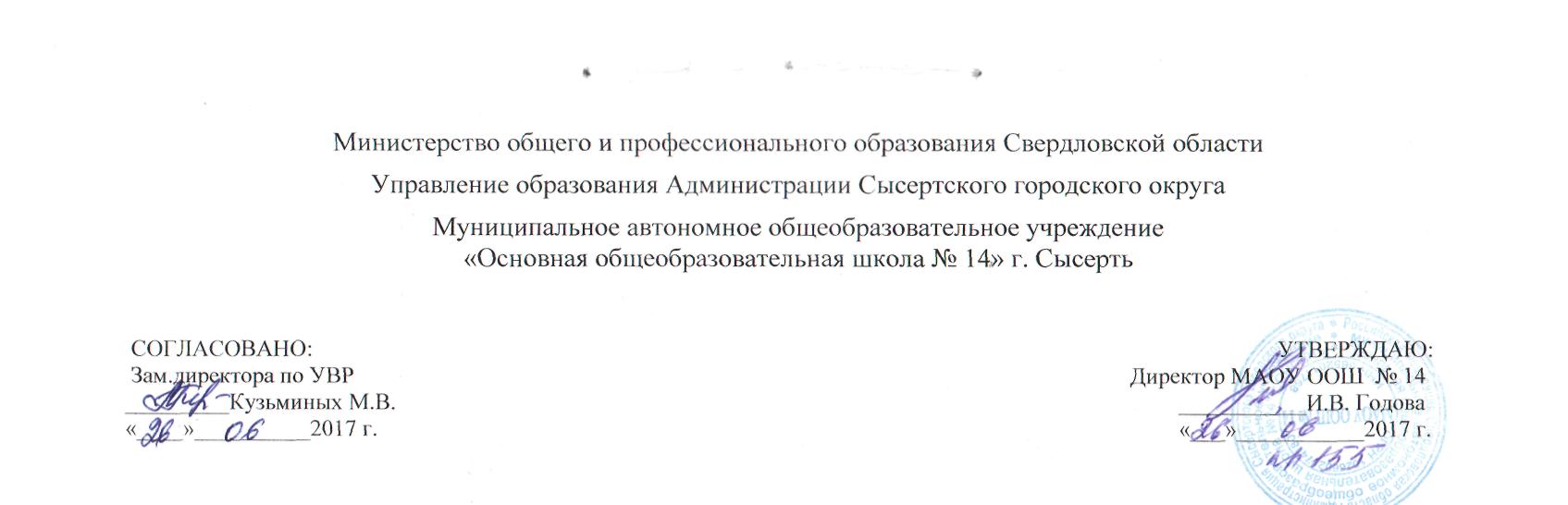 СОЦИАЛЬНО-БЫТОВАЯ ОРИЕНТИРОВКА рабочая программадля учащихся 5-9 классов специальных (коррекционных) Разработала:Пронина К.В., учительг. Сысерть2017 г. 	Пояснительная  запискаРабочая программа составлена на основании следующей нормативно - правовой документации:1. Адаптированная образовательная программа МАОУ ООШ №14 для детей с умственной отсталостью.2. Программа развития МАОУ ООШ №14.3. Рабочая программа составлена на основе Программы «Социально-бытовая ориентировка» (С.А. Казакова, В.В. Воронкова) для 5-9 классов специальных (коррекционных) учреждений VIII вида (под редакцией В.В.Воронковой): Сб. 1. - М: Гуманит. изд. центр ВЛАДОС, 2011.4. Учебного плана.Цель курса: практическая подготовка учащихся к самостоятельной жизни и труду. Формирование у них знаний и умений, способствующих социальной адаптации, повышение уровня общего развития учащихся.Задачи курса:-освоение навыков самообслуживания, ведения домашнего хозяйства, ориентировки в окружающем;-применять знания для социальной адаптации;-развитие познавательных интересов, интеллектуальных и творческих способностей при использовании рассказов, бесед, работы с печатными пособиями, картинами, схемами, компьютерными технологиями, просмотре видеофильмов или их фрагментов;-воспитание позитивного ценностного отношения к домашнему труду;-формирование личностных качеств: трудолюбия, аккуратности, терпения, усидчивости;-формирование элементов трудовой культуры: организации труда, экономного и бережного отношения к продуктам, вещам, оборудованию, строгое соблюдение правил безопасной работы и гигиены труда;-способствовать усвоению морально-этических норм поведения, выработке навыков общения с людьми, развитию художественного вкуса. Общая характеристика курсаКурс социально-бытовой ориентировки направлен на практическую подготовку детей к самостоятельной жизни и труду, на формирование у них знаний и умений, способствующих социальной адаптации, на повышение уровня общего развития учащихся.Настоящая программа составлена с учетом возрастных и психофизических особенностей развития учащихся, уровня их знаний и умений. Материал программы расположен по принципу усложнения и увеличения объема сведений. Последовательное изучение тем обеспечивает возможность систематизировано формировать и совершенствовать у детей с нарушением интеллекта необходимые им навыки самообслуживания, ведения домашнего хозяйства, ориентировки в окружающем, а также практически знакомиться с предприятиями, организациями и учреждениями, в которые им придется обращаться по различным вопросам, начав самостоятельную жизнь. Большое значение имеют разделы, направленные на формирование умений пользоваться услугами предприятий службы быта, торговли, связи, транспорта, медицинской помощи. Кроме того, данные занятия должны способствовать усвоению морально-этических норм поведения, выработке навыков общения с людьми, развитию художественного вкуса детей и т.д.Большинство разделов программы изучается с пятого по девятый классы.                          Это позволяет учителю, соблюдая принципы систематичности и последовательности в обучении, при сообщении нового материала использовать опыт учащихся как базу для расширения их знаний, совершенствования имеющихся у них умений и навыков и формирования новых.Место курса в учебном плане«Социально-бытовая ориентировка» изучается с 5 по 9 класс. Общее количество за пять лет обучения составляет 340 часов. Общая недельная нагрузка на каждом году обучения составляет 2 часа, 68 часов в год. Формы организации учебного процессаразличные виды уроков (комбинированный, вводный, урок овладения новыми знаниями и умениями, повторительно-обобщающий), экскурсии;Формы контролятекущий,  периодический,  итоговый;Формы  контроля  состоят из фронтального и индивидуального письменного и устного опроса с использованием:ТестовКроссвордовБуквенных и цифровых заданий (карточек-заданий)Практических работ.самостоятельные работы, проверочные работы носят индивидуальный характер; проверке и оценке должны подвергаться все этапы в усвоении изучаемых учебных тем. Контрольно – измерительные материалыКонтрольные работы по предмету СБО программой не предусмотрены.Контрольно - измерительный материал создается учителем в соответствии с психофизическим особенностями учащихся каждого класса.В конце года проводится итоговая контрольная работа (итоговый контроль) по изученному материалу в виде теста.Ценностные ориентиры содержания предмета «Социально-бытовая ориентировка»Одним из результатов обучения  является осмысление и интериоризация  (присвоения) обучающимися системы ценностей.Ценность добра - осознание себя как части мира, в котором люди соединены бесчисленными связями, в том числе с помощью языка; осознание постулатов нравственной жизни (будь милосерден, поступай так, как ты хотел бы, чтобы поступали с тобой).Ценность общения - понимание важности общения как значимой составляющей жизни общества, как одного из основополагающих элементов культуры.Ценность красоты и гармонии - осознание красоты и гармоничности русского языка, его выразительных возможностей.Ценность истины - осознание ценности научного познания как части культуры человечества, проникновения в суть языковых явлений, понимания закономерностей, лежащих в их основе; приоритета знания, установления истины, самого познания как ценности.Ценность семьи - понимание важности семьи в жизни человека; осознание своих корней; формирование эмоционально-позитивного отношения к семье, близким, взаимной ответственности, уважение к старшим, их нравственным идеалам.Ценность труда и творчества - осознание роли труда в жизни человека, развитие организованности, целеустремлённости, ответственности, самостоятельности, ценностного отношения к труду в целом и к литературному труду, творчеству.Ценность человека как разумного существа, стремящегося к познанию мира и самосовершенствованию.Ценность труда и творчества как естественного условия человеческой деятельности и жизни.Ценность свободы как свободы выбора и предъявления человеком своих мыслей и поступков, но свободы, естественно ограниченной нормами и правилами поведения в обществе.Изучение СБО обеспечивает достижение личностных и предметных результатов.Личностными результатами являются:• формирование потребности соблюдать нормы здорового образа жизни, осознанно выполнять правила безопасности жизнедеятельности;• проявление познавательных интересов и активности в данной области деятельности;• развитие трудолюбия и ответственности за качество своей деятельности;• самооценка умственных и физических способностей для труда в различных сферах с позиций будущей социализации;• становление самоопределения в выбранной сфере будущей профессиональной деятельности;• планирование образовательной и профессиональной карьеры;• осознание необходимости общественно полезного труда как условия безопасной и эффективной социализации;• бережное отношение к природным и хозяйственным ресурсам;• готовность к рациональному ведению домашнего хозяйства;Предметными  результатами   являются: В познавательной сфере:• рациональное использование учебной и дополнительной технической и технологической информации для проектирования и создания объектов труда;• ориентация в имеющихся и возможных средствах и технологиях создания объектов труда;• распознавание видов, назначения материалов, инструментов и оборудования, применяемого в технологических процессах;В трудовой сфере:• планирование технологического процесса и процесса труда;• знания устройства и принципов действия бытовых приборов и других технических средств, используемых в повседневной жизни; локализация возможных опасных ситуаций, связанных с нарушением работы технических средств и правил их эксплуатации;• умения оказывать первую медицинскую помощь;• подбор материалов с учетом характера объекта труда и технологии;• соблюдение норм и правил безопасности труда, пожарной безопасности, правил санитарии и гигиены;• обоснование критериев и показателей качества промежуточных и конечных результатов труда;• подбор и применение инструментов, приборов и оборудования в технологических процессах с учетом областей их применения;• выявление допущенных ошибок в процессе труда и обоснование способов их исправления;В мотивационной сфере:• оценивание своей способности и готовности к труду;• выраженная готовность к труду в сфере материального производства или сфере услуг;• согласование своих потребностей и требований с потребностями и требованиями других участников познавательно-трудовой деятельности;• осознание ответственности за качество результатов труда;• наличие экологической культуры при обосновании объекта труда и выполнении работ;• стремление к экономии и бережливости в расходовании времени, материалов, денежных средств и труда.В эстетической сфере:• умение оценивать с эстетической (художественной) точки зрения красоту окружающего мира; умение сохранять его.• эстетическое и рациональное оснащение рабочего места с учетом требований эргономики и научной организации труда;• рациональный выбор рабочего костюма и опрятное содержание рабочей одежды. В коммуникативной сфере;• умение информировать о результатах своих наблюдений, участвовать в дискуссии, отстаивать свою точку зрения, находить компромиссное решение в различных ситуациях.В физиолого-психологической сфере:• формирование установки на здоровый образ жизни;• развитие моторики и координации движений рук при работе с ручными инструментами и выполнении операций с помощью машин и механизмов;Психолого-педагогическая характеристика  обучающихся с лёгкой умственной отсталостью (интеллектуальными нарушениями)Умственная отсталость — это стойкое, выраженное недоразвитие познавательной деятельности вследствие диффузного (разлитого) органического поражения центральной нервной системы (ЦНС). Понятие «умственной отсталости» по степени интеллектуальной неполноценности применимо к разнообразной группе детей. Степень выраженности интеллектуальной неполноценности коррелирует (соотносится) со сроками, в которые возникло поражение ЦНС – чем оно произошло раньше, тем тяжелее последствия. Также степень выраженности интеллектуальных нарушений определяется интенсивностью воздействия вредных факторов.             Затруднения в психическом развитии детей с умственной отсталостью (интеллектуальными нарушениями) обусловлены особенностями их высшей нервной деятельности (слабостью процессов возбуждения и торможения, замедленным формированием условных связей, тугоподвижностью нервных процессов, нарушением взаимодействия первой и второй сигнальных систем и др.). В подавляющем большинстве случаев интеллектуальные нарушения, имеющиеся у обучающихся с умственной отсталостью, являются следствием органического поражения ЦНС на ранних этапах онтогенеза. Негативное влияние органического поражения ЦНС имеет системный характер, когда в патологический процесс оказываются вовлеченными все стороны психофизического развития ребенка: мотивационно - потребностная, социально-личностная, моторно-двигательная; эмоционально-волевая сферы, а также когнитивные процессы ― восприятие, мышление, деятельность, речь и поведение. Последствия поражения ЦНС выражаются в задержке сроков возникновения и незавершенности возрастных психологических новообразований и, главное, в неравномерности, нарушении целостности психофизического развития. Все это, в свою очередь, затрудняет включение ребенка в освоение пласта социальных и культурных достижений общечеловеческого опыта традиционным путем.           В структуре психики такого ребенка в первую очередь отмечается недоразвитие познавательных интересов и снижение познавательной активности, что обусловлено замедленностью темпа психических процессов, их слабой подвижностью и переключаемостью. При умственной отсталости страдают не только высшие психические функции, но и эмоции, воля, поведение, в некоторых случаях физическое развитие, хотя наиболее нарушенным является мышление, и прежде всего, способность к отвлечению и обобщению. Вместе с тем, Российская дефектология (как правопреемница советской) руководствуется теоретическим постулатом Л. С. Выгодского о том, что своевременная педагогическая коррекция с учетом специфических особенностей каждого ребенка с умственной отсталостью (интеллектуальными нарушениями) «запускает» компенсаторные процессы, обеспечивающие реализацию их потенциальных возможностей.Выстраивая психолого-педагогическое сопровождение психического развитиядетей с легкой умственной отсталостью (интеллектуальными нарушениями), следует опираться на положение, сформулированное Л. С. Выгодским, о единстве закономерностей развития аномального и нормального ребенка, а так же решающей роли создания таких социальных условий его обучения и воспитания, которые обеспечивают успешное «врастание» его в культуру.В качестве таких условий выступает система коррекционных мероприятий в процессеспециально организованного обучения, опирающегося на сохранные стороны психики учащегося  с   умственной отсталостью, учитывающее зону ближайшего развития.Таким образом, педагогические условия, созданные в образовательной организации для обучающихся с умственной отсталостью, должны решать как задачи коррекционно-педагогической поддержки ребенка в образовательном процессе, так и вопросы его социализации, тесно связанные с развитием познавательной сферы и деятельности, соответствующей возрастным возможностям и способностям  обучающегося.Особые образовательные потребности детей с лёгкой умственной отсталостьюНедоразвитие познавательной, эмоционально-волевой и личностной сфер обучающихся с умственной отсталостью (интеллектуальными нарушениями) проявляется не только в качественных и количественных отклонениях от нормы, но и в глубоком своеобразии их социализации. Они способны к развитию, хотя оно и осуществляется замедленно, атипично, а иногда с резкими изменениями всей психической деятельности ребёнка. При этом, несмотря на многообразие индивидуальных вариантов структуры данного нарушения, перспективы образования детей с умственной отсталостью (интеллектуальными нарушениями) детерминированы в основном степенью выраженности недоразвития интеллекта, при этом образование, в любом случае, остается нецензовым.Таким образом, современные научные представления об особенностях психофизического развития обучающихся с умственной отсталостью (интеллектуальными нарушениями) позволяют выделить образовательные потребности, как общие для всех обучающихся с ОВЗ, так и специфические.К общим потребностям относятся: время начала образования, содержание образования, разработка и использование специальных методов и средств обучения, особая организация обучения, расширение границ образовательного пространства, продолжительность образования и определение круга лиц, участвующих в образовательном процессе.Для обучающихся с легкой умственной отсталостью (интеллектуальными нарушениями) характерны следующие специфические образовательные потребности:раннее получение специальной помощи средствами образования;обязательность непрерывности коррекционно-развивающего процесса, реализуемого, как через содержание предметных областей, так и в процессе коррекционной работы;научный, практико-ориентированный, действенный характер содержания образования; доступность содержания познавательных задач, реализуемых в процессе образования; систематическая актуализация сформированных у обучающихся знаний и умений; специальное обучение их «переносу» с учетом изменяющихся условий учебных, познавательных, трудовых и других ситуаций;обеспечении  особой пространственной и временной организации общеобразовательной  среды с учетом функционального состояния центральной нервной системы и нейродинамики психических процессов обучающихся с умственной отсталостью (интеллектуальными нарушениями);использование преимущественно позитивных средств стимуляции деятельности и поведения обучающихся, демонстрирующих доброжелательное и уважительное отношение к ним;развитие мотивации и интереса к познанию окружающего мира с учетом возрастных и индивидуальных особенностей ребенка к обучению и социальному взаимодействию со средой;специальное обучение способам усвоения общественного опыта ― умений действовать совместно с взрослым, по показу, подражанию по словесной инструкции;стимуляция познавательной активности, формирование позитивного отношения к окружающему миру.Удовлетворение перечисленных особых образовательных потребностей обучающихся возможно на основе реализации личностно-ориентированного подхода к воспитанию и обучению обучающихся через изменение содержания обучения и совершенствование методов и приемов работы. В свою очередь, это позволит формировать возрастные психологические новообразования и корригировать высшие психические функции в процессе изучения обучающимися учебных предметов, а также в ходе проведения коррекционно-развивающих занятий.Психолого – педагогическая характеристика  обучающихся  потребности детей с лёгкой умственной отсталостьюПланируемые результаты освоения обучающимися с умственной отсталостью адаптированной основной общеобразовательной программы. Требования к уровню подготовки  обучающихся. Основными объектами проверки являются знания и умения:В 5 классе:1. Обучающиеся должны знать:Значение питания, правила безопасной работы режущими инструментами, виды блюд, не требующих тепловой обработки, правила сервировки стола и мытья посуды.Последовательность выполнения утреннего и вечернего туалета, периодичность и правила чистки ушей, правила охраны зрения при чтении, просмотре телепередач, о вреде курения и алкоголя.Виды одежды, обуви и их назначение, правила ухода за одеждой и обувью из различных материалов (кожи, резины, текстиля)Родственные отношения в семье, состав семьи, их фамилии, имена, отчества.Требования к осанке при ходьбе и сидении, правила поведения при встрече и расставании, при общении со взрослыми и сверстниками, правила поведения за столом.Виды жилых помещений, почтовый адрес своего дома и школы,ю правила организации рабочего места школьника.Основные транспортные средства, рациональный маршрут до школы, количество времени, затрачиваемого на поездку, правила передвижения на велосипеде.Виды магазинов, назначение продуктовых магазинов и их отделов, правила поведения в магазине.2. Обучающиеся должны уметь:Прочитать рецепт блюда и подобрать к нему продукты питания, нарезать хлеб, сырые и вареные овощи, строго соблюдать правила безопасной работы с острыми предметамиСовершать вечерний и утренний туалет в определенной последовательности, выбирать прическу и причесывать волосы, стирать вещи индивидуального пользования, беречь зрение.Различать одежду и обувь в зависимости от их назначения, подбирать одежду и обувь по сезону, сушить и чистить обувь и одежду.Записывать фамилию, имя, отчество своих членов семьи, выполнять правила поведения в семье.Следить за своей осанкой, походкой, правильно сидеть за столом, пользоваться столовыми приборами,Правильно вести себя при встрече и расставании со сверстниками, вежливо обращаться с просьбой и вопросам к взрослым.Писать адрес на почтовых конвертах, соблюдать порядок на рабочем месте и во всем жилом помещении.Соблюдать правила поведения в общественном транспорте, правила дорожного движения, различать знаки дорожного движения.Выбирать необходимые продукты питания, округленно подсчитывать сумму и сдачу, культурно вести себя с работниками торговли.В 6 классе:1 Обучающиеся должны знать:Способы выбора и хранения доброкачественной продукции, способы приготовления каши, картофеля, макарон, заваривать чай и варить яйцаПравила закаливания организма, приёмы обтирания рук и ног, о вреде наркотиков и токсических веществСанитарно-гигиенические требования и правила безопасной работы колющими и режущими инструментами, электроприборами, правила стирки изделий из хлопчатобумажной тканиМесто работы, должность членов семьи, как распределены хозяйственно – бытовые обязанности между членами семьи, свои права и обязанности в семьеПравила поведения в культурно - досуговых учреждениях, способы ведения разговоров со старшими и сверстникамиГигиенические требования к жилому помещению, правила и последовательность проведения влажной и сухой уборки, использование в уборке пылесоса, способы ухода за мебелью и полом, в зависимости от покрытияВиды междугороднего транспорта, стоимость проезда, порядок приобретения билетаВиды магазинов промышленных товаров, виды специализированных магазинов, правила поведения в магазине и общения с работниками магазинов.Перечень предметов, посылаемых посылкой, бандеролью, виды писем, бандеролей, посылок, правила поведения на почтеМеры по предупреждению переломов, виды доврачебной помощи, правила оказания первой помощи при ушибах и растяженияхВиды детских учреждений и их назначение, адрес дома детского творчества2. Обучающиеся должны уметь:Пользоваться нагревательными приборами, строго соблюдая технику безопасности, нарезать хлеб, сырые и вареные овощиЗакаливать свой организм, соблюдать правила личной гигиены, отказаться от соблазна наркотических и токсических веществПришивать пуговицы, крючки, петли, вешалкиЗашивать одежду по распоровшемуся шву, подбирать моющие средства для стирки одежды из хлопчатобумажной тканиРассказать о месте работы родителей, занимаемой ими должности, выполнять определенные обязанности в семьеКультурно вести себя в театре, кино, библиотеке, тактично и вежливо вести себя при разговоре со сверстниками и старшими людьмиПроизводить сухую и влажную уборку помещения, чистить с помощью пылесоса, ухаживать за мебелью и поломВыбирать наиболее рациональные маршруты при передвижении по городу, ориентироваться в расписании пригородных поездовВыбирать нужный товар, выяснять срок годности, оплачивать и соблюдать правила поведения в магазинах городаЗаполнять бланки на отправку бандероли и посылки, составлять опись вложенных вещей, упаковывать бандероль и посылуИспользовать лекарственные растения при оказании первой помощи, готовить настои и отвары, обрабатывать раны и накладывать повязкиОбращаться с вопросами к работникам ДЮЦ, правильно вести себя на занятиях, соблюдать правила поведения.В 7 классе:1. Обучающиеся должны знать:Виды питания и их особенности, значение первых и вторых блюд, правила безопасности при использовании механических и электрических бытовых приборов при приготовлении пищи.Правила личной гигиены девушки и юноши, виды косметических средств и правила ухода за волосами и кожей лица и рук.Особенности стирки цветного и белого белья, правила пользования моющими средствами, устройство стиральной машины и способы пользования ею, назначение прачечной и виды её услуг, последовательность и особенность глажения одежды из разных тканей.Правила ухода за младшими детьми, различные, тихие и подвижные игры, стишки, песенки.Правила поведения при встрече и расставании, правила поведения при вручении и получении подарков.Последовательность проведения регулярной и сезонной уборки помещения, способы подготовки жилья к зиме, весне и лету, способы ухода за полом в зависимости от покрытия.Функции железнодорожного транспорта, типы пассажирских вагонов, виды справочных служб и камер хранения, о сроках и месте возврата билетов.Назначение и различие универмага и универсама.Виды телефонной связи, правила пользования телефонным справочником, виды междугородней связи, способы оплаты, порядок заказа переговоров.Меры по предупреждению несчастных случаев, правила оказания первой медицинской помощи при несчастных случаях.Адрес местной префектуры, её назначение и услуги, названия отделов.2. Обучающиеся должны уметь:Пользоваться механическими и электрическими бытовыми приборами, готовить первое и второе блюдо по рецепту, составлять меню завтрака, обеда и ужина на день.Определять тип кожи и волос, подбирать средства по уходу в соответствии с этим, правильно ухаживать за кожей лица и волосами.Ремонтировать разорванные места одежды, штопать, пришивать пуговицу и петельку; стирать белое бельё вручную и с помощью стиральной машины.Ухаживать за младшими детьми, объяснять им правила игры и играть с ними.Культурно вести себя в гостях, выбирать подарки, изготавливать простые сувениры.Убирать жилые помещения, мыть зеркала и стёкла, утеплять окна.Ориентироваться в расписании, приобретать билеты, обращаться за справкой в справочное бюро вокзала.Приобретать товары с учетом их необходимости и своих финансовых возможностей.Культурно разговаривать по телефону, кратко объяснять причину своего звонка.Оказать первую помощь при ожоге, обморожении, утопающему.Обращаться с вопросами к работникам предприятия.В 8 классе:1. Обучающиеся должны знать:Виды теста, способы приготовления изделий из теста, способы заготовки продуктов впрок.Правила ухода за кожей лица, приёмы нанесения косметических средств на лицо, шею, рукиПравила стирки и сушки изделий из шерстяных и синтетических тканей; правила и последовательность глажения белья; виды предприятий по химической очистки одежды, предоставляемые услуги.Правила ухода за грудным ребёнком, санитарно - гигиенические требования к содержанию детской посуды, постельки, игрушек.Правила поведения юноши и девушки при встрече, знакомстве и расставании, требования к внешнему видуПравила и периодичность уборки кухни, санузла, ванной комнаты,; моющие средства для уборки; санитарно – гигиенические требования к данным помещениям.Основные автобусные маршруты, правила безопасной поездкиРынок, его виды и отличия от магазина, правила поведения и права покупателя.Виды телефонной связи, правила пользования, периодичность оплаты, виды междугородней связи и способы её осуществленияМеры по предупреждению несчастных случаев в быту, правила и приёмы оказания первой медицинской помощиОсновные составные части бюджета, статьи расходов и доходов, правила экономии и сбережения.2. Обучающиеся должны уметь:Готовить пресное тесто и изделия из него, подготавливать овощи, делать заготовки впрокПравильно ухаживать за кожей лица, шеи, рук, ног, использовать подручные средства к имеющимся косметическим средствамСтирать и сушить изделия из шерстяных и синтетических тканей, гладить рубашки и блузкиКупать, одевать, пеленать ребёнка, содержать в порядке его вещиКультурно и вежливо вести себя при знакомстве в общественных местах, выбирать косметические средства, украшения и духиМыть кафельные стены, чистить раковиныПокупать билет, пользоваться расписанием, обращаться за справкой.Находить нужные товары, выбирать продукцию в соответствии с её качеством.Кратко объяснять причину звонка по телефону, получать справку, узнавать время, культурно и вежливо разговаривать по телефону.Оказывать первую помощь при ожоге, обморожении, утопающемуОбращаться с вопросами и просьбами к работникам префектурыПодсчитывать бюджет семьи, составлять доверенность, снимать показатели счетчика, соблюдать правила экономии и порядок помещений сбережений в сбербанки.В 9 классе:1. Обучающиеся должны знать:Размеры своих одежды и обуви, гарантийные сроки носки, правила возврата, способы выведения пятен в домашних условиях.Значение диетического питания, особенности и важности питания детей ясельного возраста, названия и рецепты 1-2 национальных блюд.Основные виды семейных отношений, формы организации отдыха и досуга в семье, семейные традиции, обязанности членов семьи.Правила поведения в обществе – правила приёма гостей.Правила расстановки мебели в квартире, требования к подбору предметов интерьера, правила сохранения жилищного фонда.Службы аэровокзала, порядок приобретения и возврата билетов, правила поведения в аэропорту.Виды ярмарок, отличия ярмарки от магазина.Виды денежных переводов, их стоимость, виды телефонной связи.Способы распространения инфекционных заболеваний, меры по их предупреждению, правила и приёмы ухода за больным.Местонахождение предприятий бытового обслуживания, какие виды услуг они оказываютУчреждения и отделы по трудоустройству, их местонахождение, виды документов для устройства на работу, перечень основных деловых бумаг и требования к их написанию.2. Обучающиеся должны уметь:Подбирать одежду и обувь в соответствии со своим размером, выводить пятна на одежде различными способами.Составлять меню диетического питания на день, составлять меню на день для ребенка ясельного возраста, выполнять сервировку праздничного стола.Анализировать различные семейные ситуации, выполнять морально-этические нормы взаимоотношения в семье, поддерживать и укреплять семейные традиции.Встречать гостей, вежливо вести себя во время приёма.Расставлять мебель в квартире, подбирать детали интерьера.Определять маршрут и выбирать транспортное средство.Заполнить почтовый и телеграфный переводы, подсчитать стоимость денежных отправлений.Предупреждать инфекционные заболевания, строго соблюдать правила ухода за больным.Обращаться с вопросом и просьбой к работникам предприятий бытового обслуживания.Обращаться в отделы кадров учреждений для устройства на работу, писать заявления, автобиографию, заявки на материалы, расписку, докладную и заполнять анкету.Учебно-методическое обеспечение программы1. Гладкая В.В. Социально-бытовая подготовка воспитанников специальных (коррекционных) общеобразовательных учреждений VIII вида: Методическое пособие. - 2-е изд. - М.: Изд-во НЦ ЭНАС, 2006. - 192 с. - (Коррекционная школа)2. Воронкова В.В., Казакова С.А. Социально-бытовая ориентировка учащихся 5-9 классов в специальной (коррекционной) общеобразовательной школе VIII вида: пособие для учителя - М.: Гуманитарный издательский центр ВЛАДОС, 2006. - 247 с. - (Коррекционная педагогика)3. Девяткова Т.А. Социально-бытовая ориентировка в специальных (коррекционных) образовательных учреждениях VIII вида: пособие для учителя - М.: Гуманитарный издательский центр ВЛАДОС, 2005. - 302 с: ил. - (Коррекционная педагогика)4. Малер А.Р. Социальное воспитание о обучение детей с отклонениями в развитии: Методическое пособие. Изд. 2-е испр. И доп. - М.: АРКТИ, 2002 - 176 с. (Методическая библиотека)5. Стариченко Т.Н. Формирование экономико-бытовых знаний и умений у старшеклассников вспомогательной школы: Учебно-методическое пособие для студентов педвузов и учителей вспомогательных школ / УрГПУ Екатеринбург, 1996.6. Сергеев С.С, Нигаев А.Н. Основы экономического образования учащихся специальных (коррекционных) общеобразовательных учреждений: Пособие для студентов и учителей / УрГПУ Екатеринбург, 1996.7. Материально-техническое оснащение образовательного процесса согласно паспорта кабинета СБО.1. Разумная И.Я. Уроки школы выживания. - М.: Колос, 1994. - 287 с: ил.2. Езушина Е.В. Азбука правильного питания. - Волгоград: Учитель, 2008. - 172 с.3. 1000 советов мальчишкам и девчонкам. Современная энциклопедия. - М.: «РИПОЛ КЛАССИК», 2001.-432 с.Дидактический и раздаточный материал по темам:1. Личная гигиена2. Средства связи3. Питание4. Культура поведения5. Торговля6. Жилище7. Транспорт8. Трудоустройство9. Одежда и обувь10. Медицинская помощь11. Учреждения и организации12. Экономика домашнего хозяйства13. Семья«Кулинария» комплект демонстрационных таблиц1. Первичная обработка продуктов2. Форма нарезки продуктов3. Приемы тепловой обработки продуктов4. Соотношение меры и массы некоторых продуктов5. Схема приготовления мясного бульона6. Схема приготовления заправочного супа7. Схема приготовления мясных котлет8. Схема приготовления отварной и жареной рыбы9. Схема приготовления сырников10. Схема приготовления омлета11. Схема приготовления каши12. Схема приготовления дрожжевого теста13. Схема приготовления песочного теста14. Схема приготовления теста для блинов, блинчиков и оладий15. Схема приготовления винегрета16. Организация рабочего места и правила техники безопасности17. Хранение продуктов18. Витамины, жиры, белки, углеводы, минеральные вещества19. Столовая посуда20. Правила поведения за столом«Окружающий мир» комплект демонстрационных таблиц1. Семья: мои родственники2. Моя безопасность. Здоровье3. Моя безопасность. В доме4. Моя безопасность. На улице5. Человек; строение и органы чувств6. Страна, город7. Город — улица — дом8. Транспорт9. Мебель10. Посуда11. Продукты питания12. Одежда, обувь13. Этикет. Волшебные слова«Технология.   Безопасные   приёмы   труда»   комплект   демонстрационных таблиц1. Организация рабочего места при ручных работах с тканью.2. Работа с иглами и булавками.3. Работа с ножницами.4. Правильная посадка при работе на швейной машине.5. Безопасные приёмы работы на швейной машине.6. Рабочее место для влажно-тепловой обработки ткани.7. Подготовка к работе в кабинете кулинарии.8. Рабочее место для мытья посуды.9. Безопасные приёмы обработки овощей.10. Безопасные приёмы работы с кухонным оборудованием.11. Безопасная работа с газовой плитой.12. Правила работы с газовой плитой.13. Работа с горячими жидкостями.14. Работа с горячими жидкостями.15. Хранение продуктов.16. Правила эксплуатации электрооборудования.17. Первая помощь при поражении электрическим током.18. Причины возникновения пожара.19. Правила безопасной работы на компьютере.Таблицы.1. Дорожные знаки - 12. Дорожные знаки - 23. Сиди правильно4. Правила личной безопасности - 15. Правила личной безопасности - 2;6. Правила поведения в общественных местах.МАТЕРИАЛЬНО-ТЕХНИЧЕСКОЕ ОСНАЩЕНИЕ ОБРАЗОВАТЕЛЬНОГО ПРОЦЕССАДоскаИнтерактивная доска2. 6 парт 12 ученических стульев3. Стол и стул учителя4. 12 ноутбуков5. Проектор  мультимедийный6. Видео- DVD-проигрывательСодержание   образования 5 класс  	6 класс7 класс8 класс 	  9 классКалендарно- тематическое планированиеПоурочное планирование по социально-бытовой ориентировке 5 специального(коррекционного) классаКалендарно- тематическое планированиеПоурочное планирование по социально-бытовой ориентировке 6 специального(коррекционного) классаКалендарно- тематическое планированиеПоурочное планирование по социально-бытовой ориентировке 7 специального(коррекционного) классаКалендарно- тематическое планированиеПоурочное планирование по социально-бытовой ориентировке 8 специального(коррекционного) классаКалендарно- тематическое планированиеПоурочное планирование по социально-бытовой ориентировке 9 специального(коррекционного) классаНаименование разделаВсего часов5класс6класс7класс8класс9классВ том числеВ том числеНаименование разделаВсего часов5класс6класс7класс8класс9классЭкскурсииПрактические работыВведение11Личная гигиена20853225Одежда и обувь3787868213Питание4912101010623Семья1923464Культура поведения24844441Жилище27587249Транспорт248445341Торговля268663351Средства связи21746442Медицинская помощь20465536Учреждения, организации и предприятия1343343Экономика домашнего хозяйства17410418Трудоустройство101011Резервное время32107685Итого34068686868682374Класс Дети, которые задания выполняют сами, используя предыдущий опытУчащиеся, которые допускают ошибки при работе,, нуждаются в помощиУчащиеся, которые усваивают материал с трудомДети, которые плохо поддаются обучению5Кадочников И.Отинов И., Чамовских Л. Дюков А.  Зенкова В.Косимов Р.  Тихомиров А.6Боярский Д   Зель М, Внуков Е.Пашаева А., Мухлынин Д.  Чугреев Н.Старкова А.,Дозморов Ю.7Лундина А., Саидов Д., Плешков А.Волков А.Чупина К.8Орлов Д.Лыбин А.Чебыкин Д.9Боярский А., Зайнидинов С., Кадочников А.Марценяк В.1Уровень2 Уровень 3Уровень4Уровень1  группу  составляют  ученики,  наиболее  успешно  овладевающие  программным  материалом  в  процессе  фронтального  обучения.  Все  задания  ими,  как  правило,    выполняются  самостоятельно.  Они  не  испытывают  больших  затруднений  при  выполнении  измененного  задания,  в  основном  правильно  используют  имеющийся  опыт,  выполняя  новую  работу.  Умение  объяснять  свои  действия  словами  свидетельствует  о  сознательном  усвоении  этими  учащимися  программного  материала.  Им  доступен  некоторый  уровень  обобщения.Эти  ученики  достаточно  легко  овладевают  первоначальными  навыками  письма  и  чтения,  усваивают  несложные  правила  правописания. Дети   хорошо  понимают  содержание  прочитанных  текстов,  отвечают  на  вопросы  по  содержанию.  Они  быстрее  других  запоминают  приемы  вычислений,  способы  решения  задач,  почти  не  нуждаются  в  предметной  наглядности, пользуются  фразовой  речью,  свободно  поясняют  свои  действия,  в  том  числе  счетные.Однако в условиях фронтальной работы  при  изучении  нового учебного материала  у  этих учащихся  все  же  проявляются  затруднения  в ориентировке и планировании  работы. Им бывает  нужна  дополнительная  помощь  в  умственных  трудовых  действиях.  Эту  помощь  они  используют  достаточно  эффективно.Учащиеся  II  группы  также  достаточно  успешно  обучаются  в  классе.  В  ходе  обучения эти  дети испытывают  несколько  большие  трудности,  чем  ученики I  группы.  Они в основном  понимают фронтальное объяснение  учителя,  неплохо  запоми-нают  изучаемый  материал,  но   не  в  состоянии  сделать  элементарные  выводы  и  обобщения  без  помощи  учителя. Дети   нуждаются  в  активизирующей  и  организующей  помощи  учителя.Они  допускают  много  ошибок  в  чтении  и  письме  и  не  могут  сам-но  их  найти.  Правила  заучивают,  но  не  всегда  могут  применять  их  на   практике.  Прочитанное  понимают,  но  при  пересказе  могут  допустить  пропуски  смысловых  звеньев.Эти  дети  не  могут  представить  достаточно  отчетливо  те  явления,  события,  предметы  и  факты,  о  которых  им  сообщается. Дети   сознательно  решают  арифметическую  задачу  только  тогда,  когда  она  иллюстрирована  с  помощью  групп  предметов.  Эти  дети  медленнее,  чем  учащиеся  I  первой  группы  запоминают  выводы,  математические  обобщения,  овладевают  алгоритмами  устных  вычислений.К  III  группе  относятся  ученики,  которые  с   трудом  усваивают  программный  материал,  нуждаясь  в  разнообразных  видах  помощи:  словесно-логической,  наглядной  и  предметно-практической.Успешность  усвоения  знаний,  в  первую  очередь  зависит  от  понимания  детьми  того,  что  им  сообщается. Для этих учащихся характерно недостаточное осознание вновь сообщаемого материала (правила, теоретические сведения, факты). Им трудно определить  главное в изучаемом, установить логическую связь частей, отделит второстепенное. Им трудно понять материал во время фронтальных занятий, они нуждаются в дополнительном объяснении. Их отличает низкая самостоятельность. Темп усвоения материала у этих учащихся значительно ниже, чем у детей, отнесенных к II группе.Несмотря на трудности усвоения материала, ученики в основном не теряют приобретенных знаний и умений, могут их применить при выполнении аналогичного задания, однако каждое несколько измененное  задание  воспринимается  ими  как  новое.Школьники  III  группы  в  процессе  обучения  преодолевают  инертность.  Значительная  помощь  им   нужна  главным  образом  в  начале  выполнения  задания,  после  чего  они  могут  работать  более  самостоятельно,  пока  не  встретятся  с новой  трудностью.  Деятельность  этих  учеников  нужно  постоянно  организовывать,  пока  они  не  поймут  основного   в  изучаемом  материале.  После  этого  они  увереннее  выполняют  задания  и  лучше  дают  словесный  отчет  о  нем.  Это  говорит  хотя  и  о  затрудненном,  но  в  определенной  мере  осознанном  процессе  усвоения.Они  медленнее  овладевают    навыками  грамотного  письма.  Учащиеся  могут  заучить  правила  правописания,  но  применяют  их  на  практике  механически.  Формирование  связной  устной  и  письменной  речи  у  этих  школьников  затруднено, неумеют  построить  фразу.  Восприятие  содержания  носит  у  них  фрагментарный  характер.  Это  приводит  к  тому,  что  ученики  даже  в  общих  чертах  не  усваивают  смысла  прочитанного.учащиеся  испытыва- ют  значительные  трудности. Организация учителем предметно-практической  деятельности,  использование  наглядных средств обучения  оказываются  для  них  недостаточными.  Связи,  отношения,  причинно-следственные  зависимости  самостоятельно  ими  не  осмысливаются.  Детей  затрудняет  оценка  количественных  изменений  (больше,  меньше),  тем  более  перевод  их  на  язык  математики. Все свои усилия  дети  направляют на запоминание  того, что  сообщает учитель. Они  удерживают в памяти отдельные факты, требования,  рекомендации  к  выполнению  заданий,  но  так  как  запоминание  происходит  без  должного  осмысления,  дети  нарушают  логику рассуждений,  последовательность  умственных  и   даже  реальных  действий,  смешивают  существенные  и  несущественные  признаки  математ.  явлений.  Знания  их  лишены  взаимосвязи.  Им  почти  недоступен  обратный  ход  рассуждений.При  решении  задач  ученики  исходят  из  несущественных  признаков,  опираются  на  отдельные  слова  и  выражения.  Если  в  тексте  нет,  например,  знакомых  слов,  это  сбивает  их,  и  они  из-за  отсутствия  привычных  формулировок  не  могут  решить  простой  задачи.Учащиеся  с  большим  трудом  запоминают  правила  часто  потому,  что  не  понимают  их,  за  словами,  которые  они  пытаются  заучить,  нет  реальных  представлений.  Эти  учащиеся  с  трудом  применяют,  казалось  бы,  хорошо  выученный  материал  на  других  уроках.  Например,  зная  таблицу  умножения,  они  затрудняются  использовать  её  при  осуществлении  подсчетов  на  занятиях  по  социально-бытовой  ориентации,  на  уроках  трудового  обучения.ученики  этой  группы  испытывают  значительные  трудности  при  ориентировке  в  задании  и  планировании.У  этих  детей  нарушен  процесс  формирования  программы  деятельности,  что  проявляется  в  значительных  трудностях  планирования  предстоящих  трудовых  действий.К  IV  группе  относятся  учащиеся,  которые  овладевают  учебным  материалом  вспомогательной  школы  на  самом  низком  уровне.  При  этом  только  фронтального  обучения  для  них  недостаточно.  Они  нуждаются  в  выполнении  большого  количества  упражнений, ведения  дополнительных приемов обучения, постоянном контроле и  подсказках во время выполнения  работ. Сделать  выводы с некоторой долей  самостоятельности,  использовать  прошлый  опыт  им  недоступно.  Учащимся  требуется  четкое  неоднократное  объяснение  учителя  при  выполнении  любого  задания.  Помощь  учителя  в  виде  прямой  подсказки  одними  учениками  используется  верно,  другие  в  этих  условиях  допускают  ошибки.  Эти  школьники  не  видят  ошибок  в  работе,  им  требуется  конкретное  указание  на  них  и  объяснение  к  исправлению.  Каждое  последующее  задание  воспринимается  ими  как  новое.  Знания  усваиваются  чисто  механически,  быстро  забываются.  Они  могут  усвоить  значительно  меньший  объем  знаний  и  умений,  чем  предлагается  программой  коррекционной  школы.Ученики  данной  группы  овладевают,  в  основном,  первоначальными  навыками  чтения  и  письма.  Испытывая  большие  трудности  при  звуко - буквенном  анализе,  они  допускают  много  ошибок.  Особенно  их  затрудняет  усвоение  правил  правописания,  которые  они  не  могут  использовать  на  практике,  а  также  понимание  читаемого.  Школьники  с  трудом  понимают   не  только  сложные  тексты  с  пропущенными  звеньями,  причинно-следственными  связями  и  отношениями,  но  и  простые  с  несложным  сюжетом.  Связная  устная  и  письменная  речь  формируется  у  них  медленно,  отличается  фрагментарностью,  значительным  искажением  смысла.Они  могут  более   успешно  выполнять  вычисления  только  с  помощью  конкретного  материала.  Дети  этой   группы  не  понимают  смысла  арифметических  действий  (вычитания.  умножения,  деления),  при  решении  задач  не  осмысливают  предложенной   в  ней  ситуации.  Для  таких  детей  характерно  построение  вопроса  с  включением  ответа  или  части  условия.  При  условии  многократного  повторения  приемов  работы  и  использовании  конкретного  материала  эти  учащиеся  могут  быть  обучены  выполнению  всех  четырех  арифметических  действий  и  решению  простых  задач  с  небольшими  числами.На  уроках  СБО  у  учащихся  этой  группы  тоже  проявляется  значительное  отставание  от  одноклассников.Давая устную характеристику объекта, ученики не соблюдают  последовательность  анализа,  могут  назвать  несущественные  признаки,  не  указывают  пространственных  характеристик  изделия.  Их  затрудняет  планирование,  в  составленных  же  планах  трудно  обнаружить  какой-либо  замысел.  В  ходе  практической  деятельности  ученики  не  могут  найти  верного  решения.  Даже  если  они  понимают,  что  работа  не  получается,  часто  наблюдается  ‘застревание’ на  одних  и  тех  же  действиях. Эти  дети  не  могут  усвоить  полностью  программный  материал  на  уроках СБО.Отнесенность  школьников  к  той  или  иной  группе  не  является  стабильной.  Под  влиянием  корригирующего  обучения  учащиеся  развиваются  и  могут  переходить  в  группу  выше  или  занять  более  благополучное  место  внутри  группы.Наименование разделаСодержание образованияПрактические работы:ЭкскурсииХарактеристика видов деятельностиХарактеристика видов деятельностиХарактеристика видов деятельностиХарактеристика видов деятельностиНаименование разделаСодержание образованияПрактические работы:ЭкскурсииУчащиеся должны иметь представление Виды  деятельностиЗнать/понимать:Уметь:Введение (1 час)- Беседа о цели, содержании и значении предмета социально-бытовой ориентировки.- Особенности уроков СБО.- Знакомство с кабинетом, правила поведения в нем.- Соблюдение правил техники безопасности в кабинете.- Соблюдение санитарно-гигиенических требований на занятиях.- о предмете СБО;-назначение кабинета и правила поведения в немБеседаЛичная гигиена (8 часов)- Личная гигиена.- Уход за волосами (мытье, прическа).- Гигиена зрения и слуха. Гигиена чтения. Как смотреть телевизор.- Выполнение утреннего туалета: мытье рук, лица, шеи, ушей, чистка зубов, причесывание волос.- Выполнение вечернего туалета. Чистка ушей. - необходимости соблюдения правил личной гигиены для сохранения и укрепления здоровья человека.Определять последовательность выполнения утреннего и вечернего туалета; периодичность и правила чистки ушей; правила освещенности рабочего места; правила охраны зрения при чтении, просмотре телепередач; правила ухода за кожей рук, ног и ногтями; вред курения и алкоголя.Совершать вечерний туалет в определенной последовательности; выбирать прическу и причесывать волосы; стричь ногти на руках, ногах; находить возможность корректно отказаться от предлагаемых первых папирос, глотка алкоголя, проявив силу воли.- последовательность выполнения утреннего и вечернего туалета;- периодичность и правила чистки зубов;- периодичность и правила чистки ушей;- периодичность мытья головы;- правила освещения помещения;- правила охраны зрения при чтении и просмотре телевизионных передач.- совершать утренний туалет;- совершать вечерний туалет в определенной последовательности;- причесывать волосы и выбирать прическу.Одежда и обувь(8 часов) - Виды одежды и головных уборов.- Уход за одеждой.- Обувь, уход за обувью.- Чистка и сушка повседневной одежды, верхней одежды, обуви.- почему нужно содержать одежду и обувь в чистоте;- как сохранить внешний вид одежды, обуви и головных уборов.Определять виды одежды, обуви и их назначение; правила ухода за одеждой и обувью из различных материалов (кожи, резины, текстильных)Стирать индивидуальные личные вещи и содержать их в чистоте; различать одежду и обувь в зависимости от их назначения: повседневная, праздничная, рабочая, спортивная; подбирать одежду, обувь, головной убор по сезону; сушить и чистить одежду, подготавливать одежду и обувь к хранению; подбирать крем и чистить кожаную обувь.- виды одежды и обуви,- правила ухода за одеждой и обувью.-подбирать одежду, головные уборы, обувь по сезону;-различать одежду и обувь в зависимости от их назначения (повседневная, праздничная, спортивная);-сушить мокрую одежду;-чистить одежду;подбирать крем и чистить кожаную обувь;-чистить замшевую и текстильную обувь;-сушить мокрую обувь;-подготавливать одежду и обувь к сезонному хранению.Питание (12 часов)- Продукты питания (хлеб, мясо, овощи, фрукты и т. д.). Значение разнообразия продуктов питания для здоровья человека.- Место и условия приготовление пищи. Кухонные принадлежности и приборы, посуда. Правила пользования и ухода за ними. Химические средства для ухода за посудой.- Приготовление завтрака. Простые и комбинированные, горячие и холодные бутерброды.- Яйца отварные, яичница и омлет.- Приготовление салата, винегрета.- Заваривание чая.- Сервировка стола к завтраку.- Приготовление бутербродов, салата, винегрета, яичницы, варка яиц, заваривание чая, сервировка стола к завтраку.- Чистка и мытье кухонных принадлежностей и посуды.- значении продуктов питания для здоровья человека;- витаминах, содержащихся в основных продуктах питания.Понимать значение питания; правила безопасной работы режущими инструментами; виды блюд, не требующих тепловой обработки; правила сервировки стола; правила мытья посуды и уборки помещения. Прочитать рецепт блюда, подобрать продукты для его изготовления; нарезать хлеб, сырые и вареные овощи; строго соблюдать правила безопасной работы режущими инструментами.- виды бутербродов;- различные меню завтрака;- санитарно-гигиенические требования к процессу приготовления пищи;- правила сервировки стола к завтраку;- правила заваривания чая;- назначение кухонных принадлежностей и посуды;- правила пользования ножом, плитой, электрическим чайником;- санитарно-гигиенические требования к использованию химических средств для ухода за посудой.- резать ножом продукты для бутербродов;- отваривать яйца, жарить яичницу и омлет;- нарезать вареные овощи кубиками и соломкой;- накрывать на стол с учетом конкретного меню;- мыть и чистить кухонные принадлежности и посуду;- пользоваться печатными инструкциями к различным бытовым химическим средствам.Культура поведения (8 часов)- Осанка при ходьбе, в положении сидя и стоя.- Формы обращения к старшим и сверстникам при встрече и расставании.- Формы обращения с просьбой, вопросом к старшим и сверстникам.- Разговор со старшими и сверстниками.- Правила поведения за столом.Понимать требования к осанке при ходьбе, в положении сидя и стоя; правила поведения при встрече и расставании; формы обращения с просьбой, вопросом; правила поведения за столом.Следить за своей осанкой, принимать правильную позу в положении сидя и стоя; следить за своей походкой, жестикуляцией; правильно сидеть за столом, пользоваться столовыми приборами, салфеткой, красиво и аккуратно принимать пищу; правильно вести себя при встрече и расставании со сверстниками (мальчика и девочками), взрослыми (знакомыми и незнакомыми) в различных ситуациях; вежливо обращаться с просьбой, вопросом к сверстниками и взрослым.- требования к осанке при ходьбе, в положении сидя и стоя;- правила поведения при встрече и расставании;- формы обращения с просьбой' вопросом;- правила поведения за столом.- следить за своей осанкой;- принимать правильную позу в положении сидя и стоя;- следить за своей походкой и жестикуляцией;- правильно вести себя при встрече и расставании со сверстниками (мальчиками и девочками), взрослыми (знакомыми и незнакомыми) в различных ситуациях;- вежливо обращаться с просьбой, вопросом к сверстникам и взрослым;- тактично и вежливо вести себя во время разговора со старшими и сверстниками;- правильно вести себя за столом во время приема пищи (пользоваться приборами, салфетками, аккуратно принимать пищу).Жилище (5 часов)- Виды жилых помещений в городе и деревне.- Жилой дом, интернатские помещения. Варианты квартир и подсобных помещений, виды отопления.- Почтовый адрес дома и школы.- Заполнение почтового адреса на открытках.Определять виды жилых помещений в городе и селе и их различие; почтовый адрес своего дома и школы-интерната; правила организации рабочего места школьника, требования к осанке при ходьбе, в положении сидя и стоя; правила поведения при встрече и расставании: формы обращения с просьбой, вопросом; правила поведения за столом.Писать адрес на почтовых открытках, на почтовых конверте, переводе, телеграмме, телеграфном переводе; соблюдать порядок на рабочем столе и во всем жилом помещении.- виды жилых помещений в городе и деревне и их различие;- почтовый адрес своего дома и школы.- писать адреса на почтовых открытках.Транспорт (8 часов)- Наземный городской транспорт.- Проезд в школу (маршрут, виды транспорта).- Поведение в транспорте, поведение на улице. Правила дорожного движения. Знаки дорожного движения.- Изготовление знаков дорожного движения, встречающихся на пути к дому, школе.- Коллективные поездки в транспорте.Определять основные транспортные средства, имеющиеся в городе, селе; наиболее рациональный маршрут проезда до школы-интерната; варианты проезда до школы рациональными видами транспорта;количество времени, затраченное на дорогу, пересадки, пешеходный маршрут; правила передвижения на велосипеде.Соблюдать правила поведения в общественном транспорте (правила посадки, покупки билета, поведение в салоне и при выходе на улицу); соблюдать правила дорожного движения; различать знаки дорожного движения, встречающиеся по пути из дома до школы и обратно.- наиболее рациональный маршрут проезда до школы-интерната;- варианты проезда до школы различными видами транспорта;количество времени, затрачиваемого на дорогу, пересадки, пешеходный маршрут;- правила передвижения на велосипеде.- соблюдать правила поведения в общественном транспорте (правила посадки, покупки билета, поведения в салоне и при выходе на улицу);- соблюдать правила дорожного движения.Торговля (8 часов)- Продовольственные и промтоварные магазины, универсамы, супермаркеты, специализированные магазины. Их назначение.- Порядок приобретения товаров в продовольственных магазинах.- Экскурсия в продовольственный магазин.Определять виды магазинов; назначение продуктовых магазинов, их отделы и содержание продукции; правила поведения в магазине; правила покупки товаров; стоимость хлебных, молочных продуктов, 2—3 круп (пшено, рис и т.п.), десятка яиц, некоторых овощей и фруктов.Выбирать необходимые продукты питания с учетом срока годности; округленно подсчитать сумму за приобретенные продукты; оплатить, проверить чек и сдачу; культурно вести себя с работниками торговли.- основные виды магазинов, их назначение;- виды отделов в продовольственных магазинах и правила покупки товаров в них;- стоимость продуктов, используемых для приготовления завтрака.- выбирать продукты для приготовления завтрака с учетом конкретного меню;- оплачивать покупку;- соблюдать правила поведения в магазине.Итого:68 ч.Наименование разделаСодержание образованияПрактические работы:ЭкскурсииХарактеристика видов деятельностиХарактеристика видов деятельностиХарактеристика видов деятельностиХарактеристика видов деятельностиНаименование разделаСодержание образованияПрактические работы:ЭкскурсииУчащиеся должны иметь представление оВиды деятельностиЗнать/понимать:Уметь:Личная гигиена (5 часов)- Закаливание организма (зарядка, обтирание, сезонная одежда, физические упражнения).- Уход за руками (уход за ногтями и кожей рук, кремы).- Уход за ногами (уход за ногтями и кожей ног). Профилактика грибковых заболеваний.- Мытье рук, стрижка ногтей, уход за кожей рук.Определять правила закаливания организма;приемы обтирания и мытья ног; правила соблюдения личной гигиены во время физкультурных занятий и походов; рассказывать о вреде наркотиков и токсических веществ.Выполнять приёмы закаливания своего организма; соблюдать правила личной гигиены дома, в школе, во время походов, экскурсий; уметь отказаться от соблазна испробовать наркотики, токсические вещества, проявив силу воли, настойчивость.- правила закаливания организма, обтирания; правила соблюдения личной гигиены во время, физических упражнений, походов;- правила ухода за ногами.- мыть руки, стричь ногти на руках и ухаживать за кожей рук;- подбирать косметические средства для ухода за кожей рук;- подбирать косметические средства для ухода за ногами.Одежда и обувь (7 часов)- Мелкий  ремонт  одежды  (пришивание  пуговиц,  вешалок,  петель  и  крючков,  зашивание распоровшегося шва).- Стирка изделий из цветных хлопчатобумажных и шелковых тканей.- Утюжка фартуков, косынок, салфеток и др.- Пришивание пуговиц, петель, крючков, вешалок на школьную и домашнюю одежду, подшивание брюк, платья, зашивание распоровшегося шва.Определять санитарно-гигиенические требования и правила безопасной работы колющими и режущими инструментами, электронагревательными приборами и бытовыми химическими средствами; правила стирки изделий из хлопчатобумажных и шелковых тканей; способы выбора доброкачественных продуктов; приготовление каши, заварка чая, варка яиц разного состояния; способы хранения продуктов и готовой пищи; правила составления рецепта блюда.Пришивать пуговицы, крючки, петли, кнопки, вешалки; зашивать одежду по распоровшемуся шву; подшить платье, брюки, рубашки; подбирать моющие средства для стирки изделий их хлопчатобумажных тканей; стирать изделия из цветных хлопчатобумажных тканей; гладить их.- правила стирки изделий из хлопчатобумажных и шелковых тканей;- санитарно-гигиенические требования и правила техники безопасности при работе с колющими и режущими инструментами, электронагревательными приборами и бытовыми химическими средствами.- пришивать пуговицы, крючки, кнопки;- зашивать одежду по распоровшемуся шву;- подшивать платья, брюки, рукава;- подбирать моющие средства для стирки изделий из хлопчатобумажных и шелковых тканей;- стирать изделия из цветных хлопчатобумажных и шелковых тканей;- гладить эти изделия.Питание (10 часов)-Гигиена приготовления пищи. Хранение продуктов и готовой пищи. Замораживание, размораживание. Определение срока годности.-Приготовление пищи. Ужин. -Приготовление блюд из круп, макаронных изделий, картофеля и других овощей, молока и молочных продуктов.-Сервировка стола к ужину.- Варка макарон, картофеля, приготовление каши на воде и молоке, пюре, запеканок (из творога и других продуктов).- Оформление готовых блюд.- режиме питания, удельном весе молочных продуктов в рационе питания.Определять способы выбора доброкачественных продуктов; приготовление каши, заварка чая, варка яиц разного состояния; способы хранения продуктов и готовой пищи; правила составления рецепта блюда.Пользоваться нагревательными приборами, строго соблюдать правила безопасности; приготовить кашу, сварить картошку, заварить чай, строго соблюдая правила безопасности; составить рецепт блюда; вымыть, вычистить посуду.- способы первичной и тепловой обработки макаронных изделий, круп, молока и молочных продуктов, овощей;- санитарно-гигиенические требования и правила техники безопасности при работе с режущими инструментами, кипятком;- правила пользования электроплитой;- определения доброкачественности продуктов и сроков их хранения;- правила хранения продуктов при наличии холодильника ибез него;- различные меню ужина.- отваривать макаронные изделия; - готовить запеканки из овощей и творога;- оформлять готовые блюда;- сервировать стол к ужину с учетом различных меню.Семья (2 часа)- Состав семьи учащихся: имена, отчества, возраст, место работы членов семьи. Родственные отношения (мать, отец, брат, бабушка и т. д.).- Личные взаимоотношения в семье. Права и обязанности каждого члена семьи.- понятии «семья»,- составе семьи;- распределении хозяйственно- бытовых обязанностей между- членами семьи.Определять место работы, должность, продуктивную деятельность членов семьи и близких родственников; как распределены хозяйственно-бытовые обязанности между членами семьи; свои права и обязанности в семье.Рассказать о месте работы родителей, занимаемой должности и продуктивной их деятельности; выполнять определенные обязанности в семье.- состав своей семьи, имена, отчества родителей и близких родственников;- место работы и должность родителей; - правила поведения в семье.Культура поведения (4 часов)- Поведение в общественных местах (кино, театре, музее, библиотеке).- Поведение при посещении массовых мероприятийОпределять правила поведения в зрелищных и культурно-просветительских учреждениях; способы ведения разговора со старшими, сверстниками.Культурно вести себя в театре, клубе, залах музея, читальном зале; тактично и вежливо вести себя во время разговора со старшими и сверстниками.- правила поведения в зрелищных и культурно-просветительных учреждениях;- правила поведения и меры предосторожности при посещении массовых мероприятий.- культурно вести себя в театре, залах музея, читальном зале;- правильно и безопасно вести себя при посещении массовых мероприятий.Жилище (8 часов)- Гигиенические требования к жилому помещению и меры по их обеспечению. Основные правила организации рабочего места школьника.- Повседневная уборка квартиры (сухая и влажная). Пылесос.- Комнатные растения (их назначение, допустимое количество и уход).- Уход за полом. Средства по уходу за полом.- Сухая и влажная уборка помещения, пользование пылесосом и уход за ним. Мытье полов.- Уход за комнатными растениями: полив, опрыскивание, пересадка.Определять гигиенические требования к жилому помещению; правила и последовательность проведения сухой влажной уборки; правила пользования электропылесосом; санитарно-гигиенические требования и правила техники безопасности при работе с бытовыми электроприборами.Производить сухую и влажную уборку помещения; чистить электропылесосом ковры, книжные полки, батареи; чистить мебель; соблюдать правила безопасной работы с электроприборами и химическими средствами;- гигиенические требования к жилому помещению;- правила организации рабочего места школьника;- правила и последовательность проведения сухой и влажной уборки; - санитарно-гигиенические требования и правила техники безопасности при работе с пылесосом;- назначение комнатных растений, уход и допустимое количество их в квартире.- производить сухую и влажную уборку помещения;- чистить ковры, книжные полки, батареи;- ухаживать за полом в зависимости от покрытия, используя бытовые химические средства;- ухаживать за комнатными растениями.Транспорт (4 часа)- Основные транспортные средства.- Пользование городским транспортом. Оплата проезда на всех видах городского транспорта (разовый, проездной, единый билеты).- Наиболее рациональные маршруты передвижения в разные точки города, поселка, в ближайшие населенные пункты.- Пригородные поезда. Расписание. Направления, зоны. Разовые и сезонные билеты.- Экскурсия на вокзал (станцию).Определять виды междугороднего транспорта; стоимость проезда на всех видах городского транспорта (стоимость разового, единого проездного билетов); порядок приобретения билетов и талонов; компостирование талонов.Выбирать наиболее рациональные маршруты при передвижении по городу; ориентироваться в расписании движения пригородных поездов; определять направление и зоны.- основные транспортные средства, имеющиеся в городе, селе;- виды междугородного транспорта;- стоимость проезда на всех видах городского транспорта (стоимость разового, единого и проездного билетов);- порядок приобретения билетов и талонов и компостирования талонов- выбирать наиболее рациональные маршруты при передвижении по городу;- ориентироваться в расписании движения пригородных поездов, определять направление и зоны;- пользоваться кассой-автоматом при покупке билета на пригородные поезда.Торговля (6 часов)- Продовольственные и специализированные продовольственные магазины.- Виды товаров, их стоимость. Порядок приобретения товаров- Экскурсия в специализированный продовольственный магазин.Определять виды магазинов промышленных товаров их назначение и отделы; правила поведения в магазине и общения с работниками магазина; правила покупки товаров; стоимость наиболее необходимых товаров (одежды, обуви, посуды и других, часто используемых товаров).Выбрать нужный товар; выяснить срок гарантии на его использование; оплатить, проверить чек и сдачу; хранить чек в течение срока гарантии на товар; вернуть товар, не отвечающий желанию покупателя.- основные виды продовольственных магазинов, их отделы;- виды специализированных продовольственных магазинов;- виды и стоимость различных товаров;- порядок приобретения товаров- подбирать продукты к ужину с учетом различных меню;- обращаться к продавцу, кассиру.Средства связи (7 часов)- Основные средства связи (почта, телеграф, телефон).- Виды почтовых отправлений (письма, бандероли, посылки, денежные переводы, телеграммы).- Виды писем (закрытые, открытые, простые, заказные). Порядок отправки писем различных видов. Стоимость пересылки. Написание адреса и индекса на конвертах.- Телеграф. Виды телеграфных услуг. Тарифы. Заполнение телеграфных бланков. Составление текстов телеграмм.- Написание адреса и индекса на конвертах.- Составление телеграмм, заполнение телеграфных бланков.- Экскурсия на почту, телеграф.- назначении основных средств связи;- порядке отправки писем, посылок, бандеролей, денежных переводов, телеграмм.Определять основные средства связи; виды почтовых отправлений; стоимость почтовых услуг при отправке писем, телеграмм.Находить индекс почтового отделения по справочнику; записать адрес на конверте; составить текст телеграммы; заполнить телеграфный бланк, подсчитывать стоимость телеграммы.- основные средства связи; виды почтовых отправлений;- стоимость почтовых услуг при отправке писем различных видов;- виды телеграфных услуг.- находить по справочнику индекс предприятий связи;- записывать адреса с индексом на конвертах;- составлять различные тексты телеграмм;- заполнять телеграфные бланки.Медицинская помощь (4 часа)- Медицинские учреждения: поликлиники, аптеки, диспансеры, больницы. Их назначение. Работники медицинских учреждений (врачи, медицинские сестры, младший медицинский персонал, регистраторы, работники аптеки).- Виды медицинской помощи: доврачебная, «скорая помощь», помощь на дому, амбулаторный прием, госпитализация. Вызов «скорой помощи» и врача на дом.- Использование различных видов медицинской помощи.Экскурсия в аптеку.- назначении поликлиники, аптеки, диспансера, больницы;- порядке записи к врачу, приобретения лекарств* вызова «скорой помощи», о порядке вызова врача на дом;- отличии медицинского обслуживания на дому от амбулаторного приема и амбулаторного лечения от стационарного.Определять способы вызова врача на дом; меры по предупреждению глистных заболеваний; функции основных врачей-специалистов; основной состав домашней аптечки: дезинфицирующие и перевязочные средства, термометр, горчичники, пипетки, пинцет и др., инструкции к применению лекарственных средств, составляющих домашнюю аптечку; о возможном вреде самолеченияЗаписаться на прием к врачу; вызвать врача на дом; в экстренных случаях врачей «скорой помощи»; приобрести лекарство в аптеке;- виды медицинской помощи;- функции основных врачей-специалистов- записываться на прием к врачу;- вызывать врача на дом;- приобретать лекарства в аптеке.Учреждения, организации и предприятия (4 часа)- Дошкольные и школьные учреждения (детские ясли, детсад, школа, дом детского творчества). Их назначение.- Экскурсия в дом детского творчества.Определять адрес дома детского творчества; какие кружки, секции имеются в ДДТ и чем в них занимаются дети.Обращаться к работникам ДДТ; правильно вести себя на занятиях, в игротеке, в читальном зале; соблюдать правила поведения в школе и других общественных местах.- виды детских учреждений и их назначение;- адрес местного дома детского творчества; какие кружки, секции в нём имеются.- правильно обращаться к работникам дома детского творчества, игротеки и т.д.;- правильно вести себя во время игры, просмотра фильма или журнала в читальном зале;- соблюдать правила поведения в школе.Итого: 68 ч.Наименование разделаСодержание образованияПрактические работы:ЭкскурсииХарактеристика  видов  деятельностиХарактеристика  видов  деятельностиХарактеристика  видов  деятельностиХарактеристика  видов  деятельностиНаименование разделаСодержание образованияПрактические работы:ЭкскурсииУчащиеся должны иметь представление оВиды деятельностиЗнать/понимать:Уметь:Личная гигиена (3 часа)- Личная гигиена подростка.- Индивидуальные предметы гигиены. Правила сохранения чистоты и здоровья тела.- Гигиена одежды, нательного и постельного белья- значении правильного режима жизни и рационального питания для здоровья подростка;- назначении индивидуальных предметов личной гигиены;- необходимости гигиены одежды.Определять правила личной гигиены девушки и юноши; виды косметических салфеток; правила ухода за кожей лица и волосами.Определить тип кожи и волос; подбирать мыло и шампунь, средства от перхоти и выпадения волос; правильно ухаживать за лицом и волосами.- правила соблюдения личной гигиены подростка (девушки и юноши);- правила смены одежды и нательного и постельного белья;- санитарно-гигиенические правила пользования зубной щеткой, расческой, мочалкой, душем, ванной, унитазом.Одежда и обувь (8часов)- Ремонт разорванных мест одежды, штопка.- Стирка хлопчатобумажного белья вручную и с помощью стиральной машины.- Утюжка белья, брюк, спортивной одежды.- «Химчистка». Виды услуг. Правила пользования.- Ремонт разорванных мест одежды, штопка, утюжка;- Стирка мелких предметов из белой  хлопчатобумажной ткани вручную и с помощью стиральной машины.- в химчисткуОпределять особенности стирки цветного и белого белья; правила пользования моющими средствами; устройство стиральной машины и правила пользования ею; санитарно-гигиенические требования и правила техники безопасности при ремонте одежды и стирке вручную и с помощью стиральной машины; санитарно-гигиенические требования последовательность и особенности глажения одежды из различных тканей, а также постельного белья, полотенец, скатертей; назначение прачечной, виды услуг, способы сдачи вещей в прачечную; правила пользования прачечной самообслуживания.Ремонтировать разорванные места одежды: разными видами штопки, накладыванием заплат; стирать белое белье вручную и с помощью стиральной машины; гладить одежду и белье.-особенности стирки цветного и белого белья;-правила пользования моющими средствами;-устройство стиральной машины и правила пользования ею;-санитарно-гигиенические требования и правила техники безопасности при ремонте одежды, стирке вручную и с помощью стиральной машины;-последовательность и особенности утюжки одежды из различных тканей, а также постельного белья, полотенец, скатертей и т. д.;-назначение и виды предприятий по химической чистке одежды, виды оказываемых ими услуг;-правила подготовки вещей к сдаче в чистку- ремонтировать разорванные места одежды, штопать;- стирать белое белье вручную и с помощью стиральной машины;- гладить одежду и белье.Питание (10 часов)- Приготовление пищи: обед. Закуски, первые и вторые блюда из овощей, рыбных и мясных продуктов. Третьи блюда.- Использование электробытовых приборов для экономии времени при приготовлении пищи.- Сервировка стола к обеду.- Приготовление закусок, первых, вторых и третьих блюд.Определять виды питания, их особенности; значение первых, вторых блюд; правила безопасности при использовании механических и электробытовых приборов при приготовлении пищи.Пользоваться механическими и электробытовыми приборами: мясорубкой, теркой, взбивалкой (миксером) и др.; приготовить первое и второе блюдо по рецепту из доступных по цене продуктов; составить меню завтрака, обеда, ужина на день- способы обработки овощных, мясных, рыбных продуктов;- последовательность приготовления блюд;- возможности использования электробытовых приборов при приготовлении пищи, правила пользования ими;- санитарно-гигиенические требования и правила техники безопасности при приготовлении пищи;- правила пользования столовыми приборами.- готовить обед (закуски, первые и вторые блюда из овощей, рыбных и мясных продуктов, консервированных продуктов и полуфабрикатов);- готовить третьи блюда;- оформлять готовые блюда;- сервировать стол к обеду.Семья (3 часа)- Помощь родителям в уходе за младшими детьми- Оказание помощи первоклассникам в одевании на прогулку.- Разучивание тихих и подвижных игр.-Проведение игр с детьми младшего возрастаОпределять правила ухода за младшими детьми; различные тихие и подвижные игры, сказки, песенки правила поведения: при встрече и расставании; правила поведения в гостях; правила поведения при вручении и приема подарков.Ухаживать за младшими детьми; объяснять им правила игры и играть с ними в тихие и подвижные игры; помогать младшим при уборке игрушек; рассказывать им сказки; петь с ними детские песенки.- различные тихие и подвижные игры- одевать малышей на прогулку;- объяснять детям младшего возраста правила игры и играть с ними в тихие и подвижные игры;- помогать первоклассникам при уборке игрушек.Культура поведения (4 часа)- Поведение в гостях.- Подарки.- Изготовление несложных сувенировОпределять правила поведения: при встрече и расставании; правила поведения в гостях; правила поведения при вручении и приема подарков.Культурно вести себя в гостях (оказывать внимание сверстникам и старшим, приглашать на танец, поддерживать беседу и т.д.); выбирать подарки; изготавливать простые сувениры; вручать и принимать подарки.- правила поведения при встрече и расставании;- правила поведения в гостях;- правила вручения и приема подарков.- выбрать подходящую одежду для визита в гости;- культурно вести себя в гостях (оказывать внимание сверстникам и старшим, приглашать на танец, поддерживать беседу и т. д.);- выбирать подарки;- изготавливать простые сувениры; - вручать и принимать подаркиЖилище (7 часов)- Регулярная и сезонная уборка жилого помещения. Подготовка квартиры к зиме, лету.- Санитарная обработка помещения в случае необходимости.- Уход за мебелью в зависимости от ее покрытия (мягкая обивка, полировка, лак и др.).- Животные в доме (кошка, собака, попугай).- Уборка помещения, чистка мягкой мебели, мытье зеркал, утепление окон.Определять последовательность проведения регулярной и сезонной уборки жилого помещения; способы и периодичность ухода за окнами; виды моющих средств, используемых при уборке и мыте окон; способы утепления окон; правила топки печей и заготовки топлива; правила ухода за мебелью в зависимости от её покрытий.  4Убирать жилые помещения; мыть зеркала и стекла; утеплять окна; ухаживать за полом в зависимости от покрытия, используя бытовые химические средства; топить печку с учетом местных особенностей.- последовательность проведения регулярной и сезонной уборки жилого помещения;- способы и периодичность ухода за окнами;- виды моющих средств, используемых при уборке и мытье окон;- способы утепления окон;- правила ухода за мебелью в зависимости от ее покрытия;- правила соблюдения гигиены жилища при наличии' животных в доме;- правила содержания в доме собаки, кошки, попугая.- убирать жилые помещения;- чистить мебель;- мыть зеркала и стекла;- утеплять окна.Транспорт(4 часа)- Междугородный железнодорожный транспорт. Вокзал и его службы. Расписание поездов.- Виды пассажирских вагонов. Примерная стоимость проезда до разных пунктов. Приобретение железнодорожных билетов. Камеры хранения багажа.- Экскурсия на железнодорожный вокзал, станцию.- назначении вокзалов и основных служб вокзалов (справочная, кассы, камера хранения, медпункт, зал ожиданий, комната матери и ребенка;- порядке приобретения железнодорожных билетов (покупка в кассе, заказ по телефону);- порядке сдачи и получения багажа в камере хранения.Определять функции железнодорожного транспорта; тип пассажирского вагона (общий, плацкартный, купейный, мягкий); примерную стоимость билета в зависимости от типа вагона и дальности расстояния; виды справочных служб, камер хранения; сроки и стоимость хранения багажа; о сроках и месте возврата приобретенного билетаОриентироваться в расписании; приобретать билеты ж/д кассе; обращаться за справкой в справочное бюро вокзала или в центральную ж/д справочную по телефону; ознакомиться с правилами пользования железнодорожным транспортом; выполнять правила безопасности во время поездки в железнодорожном транспорте.- функции железнодорожного транспорта;- виды пассажирских вагонов (общий, плацкартный, купейный, мягкий);- примерную стоимость билета в зависимости от вида вагона и дальности расстояния;- виды справочных служб;- виды камер хранения; сроки и стоимость хранения багажа,ориентироваться в расписании;- приобретать билеты в железнодорожной кассе;- обращаться за справкой в справочное бюро вокзала центральную железнодорожную справочную по телефону.Торговля (6 часов)- Универсальные и специализированные промтоварные магазины, их отделы. Назначение магазинов.- Стоимость некоторых товаров. Порядок приобретения товаров.- Экскурсия в промтоварный магазин.- о назначении промтоварных магазинов;- о порядке приобретения товаров.Определять назначение универмага и универсама, различия между ними; за какими товарами лучше обратиться в универмаг, чем в универсам; стоимость мебели, ковра, холодильника, телевизора и др. подобных товаров.Найти нужные товары в отделах универмага или универсама; приобретать товары с учетом необходимости в потребности их и финансовым возможностями.- ассортимент некоторых отделов промтоварных магазинов;- стоимость отдельных товаров.- приобретать некоторые товары в промтоварном магазине;- подсчитывать стоимость покупок;- правильно вести себя в магазине.Средства связи (4 часа)- Виды бандеролей (простые, ценные, заказные). Порядок их отправления. Упаковка. Стоимость пересылки. Заполнение бланков.- Заполнение бланков на отправку бандеролей. Упаковка бандеролей.- На почту.Определять перечень предметов, посылаемых бандеролью в посылке; максимальный вес почтовых отправлений; виды и способы упаковок; виды почтовых отправлений.Заполнить бланк на отправку бандероли, посылки; составить опись посылаемых предметов; упаковать бандероль, посылку в твердой упаковке; определить стоимость почтовых отправлений.- перечень предметов, посылаемых бандеролью;- максимальный вес и стоимость посылаемых предметов;- виды и способы упаковки бандеролей.- заполнять бланки на отправку бандеролей;- составлять опись посылаемых предметов;- упаковывать бандеролиМедицинская помощь (6 часов)- Домашняя аптечка. Термометр.- Лекарственные растения.- Первая помощь при травмах, ранах, микротравмах, ушибах, вывихах, переломах.- Упражнения в наложении повязок на рану, поврежденную конечность. -Заваривание травяного настоя.- вреде самолеченияОпределять меры по предупреждению переломов; виды доврачебной помощи; правила обработки раны и наложения повязки; меры предупреждения осложнений после микротравмы; правила оказания первой помощи при ушибах, растяжениях и вывихах (покой и фиксация конечностей с помощью повязки или временной шины).Использовать лекарственные растения при оказании первой помощи; готовить настои, отвары из лекарственных растений; обрабатывать раны, накладывать повязки.- состав домашней аптечки (перевязочные средства, дезинфицирующие средства, термометр, горчичники);- правила применения и назначения медицинских средств, входящих в состав домашней аптечки;- местные лекарственные растения;- правила обработки раны и наложения повязки, меры по предупреждению осложнений после микротравм;- правила оказания первой медицинской помощи при сильных ушибах (покой и компресс), при растяжениях и вывихах (покой инфиксация конечностей с помощью повязки или временной шины).- пользоваться термометром;- готовить отвары и настои из лекарственных растений;- обрабатывать раны и накладывать повязки;- накладывать временные шины.Учреждения, организации и предприятия (3 часа)- Промышленные предприятия и сельскохозяйственные объекты данной местности.- Экскурсии на промышленные предприятия или сельскохозяйственные объекты.Определять местонахождение ближайшего промышленного или сельскохозяйственного предприятия; название цехов, отделов, рабочих специальностей; виды выпускаемой продукции. Обращаться с вопросами по теме экскурсии к работникам предприятия.- местонахождение ближайших промышленных предприятий или сельскохозяйственных объектов;- названия цехов и отделов, имеющихся на предприятиях;- виды выпускаемой продукции;- названия рабочих специальностей.- обращаться с вопросами по теме экскурсии к работникам предприятий.Экономика домашнего хозяйства(4 часа)- Деньги (монета, купюра, валюта). Их назначение и значение в нашей жизни.- Бюджет семьи. Источники дохода. Заработная плата членов семьи, пенсия.- Мелкие расходы.- Упражнения по определению доходов семьи. Составление доверенности на получение зарплаты.-том, какое место занимают деньги в нашей жизни;-порядке и условиях получения зарплаты, пенсии;-том, сколько денег можно иметь на мелкие расходы.Определять бюджет семьи;Составлять доверенность на получение заработной платы.Объяснять говорить ли знакомым и незнакомым о наличие денег в кармане или дома; Определять составные части бюджета семьи; заработную плату членов семьи.-говорить ли знакомым и незнакомым о наличие денег в кармане или дома;-составные части бюджета семьи;-заработную плату членов семьи. -подсчитывать бюджет семьи;-составлять доверенность на получение заработной платы. Итого: 68ч.Наименова-ние разделаСодержание образованияПрактические работы:ЭкскурсииХарактеристика видов деятельностиХарактеристика видов деятельностиХарактеристика видов деятельностиХарактеристика видов деятельностиНаименова-ние разделаСодержание образованияПрактические работы:ЭкскурсииУчащиеся должны иметь представление оВиды  деятельностиЗнать/понимать:Уметь:Личная гигиена (2 часа)- Уход за кожей лица. Косметические средства (лосьоны, кремы и др.).- Упражнения в протирании кожи лица лосьоном, нанесении крема. Определять правила ухода за кожей лица; приемы нанесения косметических средств налицо, шею. Правильно ухаживать за кожей лица, шеи, рук, ног; использовать подручные средства дополнительно к кремам, лосьонам; в меру пользоваться косметикой.- типы кожи и правила ухода за кожей лица;- виды косметических средств для ухода за кожей лица и правила пользования ими.- выбирать косметические средства в зависимости от цели, состояния кожи, времени года;- правильно пользоваться косметическими средствами.Одежда и обувь (6 часов)- Стирка изделий из шерстяных и синтетических тканей в домашних условиях.- Утюжка блузок, рубашек, платьев.- Прачечная.   Правила  пользования  (метки,  заполнение  бланков).   Виды  услуг.   Прачечная самообслуживания.- Стирка и утюжка изделий из шерстяных и синтетических тканей. - Заполнение бланков для сдачи белья.- в прачечнуюОпределять правила стирки и сушки одежды из шерстяных и синтетических тканей; правила и последовательность глажения изделий; виды предприятий по химической чистке одежды, их назначение; виды оказываемых ими услуг; правила подготовки вещей к сдаче в чистку.Стирать и сушить изделия из шерстяных и синтетических тканей; гладить блузки, рубашки, платья.- правила стирки и сушки изделий из шерстяных и синтетических тканей;- правила и последовательность утюжки изделий;- правила пользования прачечной, виды услуг;- правила подготовки вещей к сдаче в стирку;- правила пришивания меток;- правила пользования прачечной самообслуживания.- стирать и сушить изделия из шерстяных и синтетических тканей;- утюжить блузки, рубашки, платья;- заполнять бланки для сдачи белья в прачечную.Питание (10 часов)- Приготовление изделий из теста.- Квашение, соление овощей, варка варенья из фруктов и ягод.- Составление меню завтрака, обеда, ужина на день, на неделю.- Приготовление блинов, печенья и других изделий из теста.- Квашение, соление овощей. Варка варенья из фруктов, ягод.- Упражнения в составлении меню.- разнообразии изделий из теста, приготовленных в домашних условиях;- способах заготовки овощей и фруктов впрок.Определять виды теста; способы приготовления изделий из теста; способы заготовки продуктов впрок из овощей фруктов, ягод, зелени.Приготовить пресное тесто и изделия из него — лапшу, печенье; нашинковать морковь, петрушку, сельдерей, укроп; заготовить ягоды без тепловой обработки; записать рецепт соления, варенья, консервирования.- способы и последовательность приготовления изделий из теста;- способы и последовательность соления и квашения овощей;- способы варки варенья из фруктов и ягод.- готовить изделия из разных видов теста;- оформлять эти изделия;- солить овощи, варить варенье;- составлять меню завтрака, обеда и ужина, учитывая наличиепродуктов и правила рационального питанияСемья (4 часа)- Уход за грудным ребенком (кормление из соски и с ложки, купание, одевание, пеленание, уборка постели, правила содержания детской посуды, игрушек).- Упражнения в купании, одевании, пеленании куклы.- Мытье детской посуды, игрушек.Определять правила ухода за грудным ребенком: правила и периодичность кормления ребенка из соски и с ложечки, купания; правила и последовательность одевания и пеленания грудного ребенка; санитарно-гигиенические требования к содержанию детской постели, посуды, игрушек.Купать, одевать, пеленать куклу; кормить куклу из соски и с ложечки; содержать в порядке детскую постель, посуду, игрушки.- правила и периодичность кормления ребенка из соски и с ложки;- правила и периодичность купания ребенка;- правила и последовательность одевания и пеленания грудного ребенка; - санитарно-гигиенические требования к содержанию детской постели, посуды, игрушек;- правила ухода за грудным ребенком.- купать, одевать, пеленать куклу;- кормить куклу с ложки и из соски;- содержать в порядке детскую постель, посуду, игрушки.Культура поведения (4 часа)- Культура общения юноши и девушки.- Внешний вид молодых людей.Определять правила поведения юноши и девушки при знакомстве в общественных местах и дома требования к внешнему виду молодых людей.Культурно и вежливо вести себя при знакомстве в общественных местах (в кино, на танцах и т.д.), дома; выбирать косметические средства, украшения, прическу, одежду, учитывая свой возраст, индивидуальные особенности, для турпохода и посещения танцев.- правила поведения юноши и девушки при знакомстве, в общественных местах, дома;- требования к внешнему виду молодых людей.- культурно и вежливо вести себя при знакомстве, в общественных местах, дома;- выбирать косметические средства, украшения;- подбирать прическу, одежду, учитывая свой возраст, индивидуальные особенности, а также характер предстоящего мероприятия (собрание, посещение театра, танцы, турпоход и т. д.).Жилище (2 часа)- Уборка кухни, санузла, уход за ванной, унитазом, раковинами.- Моющие средства, используемые при уборке кухни и санузла.- Мытье кафельных стен, чистка раковинОпределять правила и периодичность уборки кухни, санузла, ванны; моющие средства, используемые при уборке кухни, санузла; санитарно-гигиенические требования и правила техники безопасности при уборке кухни и санузла.Мыть кафельные стены, чистить раковины; пользоваться печатными инструкциями к моющим средствам, используемым при уборке кухни и санузла, ванны.- правила и периодичность уборки кухни, санузла;- моющие средства, используемые при уборке кухни, санузла; - санитарно-гигиенические требования и правила техники безопасности при уборке кухни и санузла.- мыть кафельные стены, чистить раковины;- пользоваться печатными инструкциями к моющим средствам, используемым при уборке кухни и санузла.Транспорт (5 часов)- Междугородный автотранспорт. Автовокзал. Основные автобусные маршруты. Расписание движения автобусов. Порядок приобретения билетов. Стоимость проезда.- Водный транспорт. Основные маршруты. Расписание. Порядок приобретения билетов. Стоимость проезда.- Экскурсия на автобусную станцию или в порт.- назначении междугородного автовокзала, речного и морского порта.Определять основные автобусные маршруты; основные маршруты водного транспорта; правила безопасной поездки на речном и морском виде транспортаПользоваться расписанием; определять стоимость проезда; покупать билет; обращаться за справкой; выполнять правила безопасности при поездке на речном, морском, автобусном видах транспорта;- основные автобусные маршруты;- основные маршруты водного транспорта.- пользоваться расписанием;- определять стоимость проезда; покупать билет, обращаться за справкой.Торговля (3 часа)- Специализированные магазины (книжный, спортивный и др.).- Стоимость основных промышленных товаров.- Упражнения в подсчете стоимости покупок.- Экскурсия в один из специализированных магазинов.- назначении специализированных магазинов.Определять рынок, его виды; основные отличия его от магазина; правила поведения на рынке; права покупателя на рынке; цены на основные овощи: картофель, капусту, морковь и др., а также и фрукты, ягоды и промышленные товары.Выбрать месторасположения нужных товаров; выбрать продукцию в соответствии с её качеством (внешний вид, вкус и др.), количества, цены- ассортимент товаров в различных специализированных магазинах;- стоимость основных продовольственных и промышленных товаров.- выбирать покупку с учетом различных условий;- подсчитывать стоимость покупок;- культурно вести себя в магазине.Средства связи (6 часов)- Телефон. Пользование городским телефоном-автоматом, квартирным телефоном. Пользование телефонным справочником. Культура разговора по телефону. Вызов милиции, пожарной команды, аварийных служб при утечке газа, поломке водопровода, неисправности электросети, получение справок по телефону. Служба точного времени.- Междугородная телефонная связь. Порядок пользования автоматической телефонной связью. Заказ междугородного телефонного разговора. Тарифы на телефонные разговоры.- Экскурсия на переговорный пункт.Определять виды телефонной связи; правила пользования ими, телефонным справочником; номера срочных вызовов пожарной службы, милиции, скорой помощи, службы газа; периодичность оплаты телефона; виды междугородней связи, правила пользования автоматической телефонной связью; тарифы на телефонные разговоры с учетом времени суток, праздничных дней и дальности расстояния; оплата за телефон; порядок заказа междугороднего разговора по адресу; правила культурного краткого разговора.Кратко объяснить причину звонка по телефону срочного вызова; узнать время; получить по телефону справку; культурно разговаривать по телефону.- правила пользования городским телефоном-автоматом и домашним телефоном;- правила пользования телефонным справочником;- номера телефонов срочного вызова (пожарной службы, аварийных служб, милиции и т.д.);- функции и виды междугородной телефонной связи;- правила пользования автоматической телефонной связью;- тарифы на телефонные разговоры в дневное и вечернее время, выходные дни, зависимость оплаты от дальности расстояния;- порядок заказа междугородного телефонного разговора;- порядок заказа разговора в кредит.- объяснить причину звонка по телефону срочного вызова;- получать по телефону справки, узнавать время;- культурно разговаривать по телефону.Медицинская помощь (5 часов)- Первая помощь при несчастных случаях (ожогах, обмораживании, отравлении, тепловом и солнечном ударах).- Первая помощь утопающему.- Глистные заболевания и меры их предупреждения.-Упражнения в оказании первой помощи при ожогах, обмораживании, утоплении.- Упражнения в оказании первой помощи утопающему- Экскурсия в поликлиникуОпределять меры по предупреждению несчастных случаев в быту; правила и приемы оказания первой помощи при несчастных случаях: выведение из состояние теплового и солнечного удара, обработки поврежденного участка кожи при ожоге, при обморожении разных степеней, промывание желудка при отравлении; приемы оказания помощи спасенному из водоема.Оказать первую помощь при ожоге, обморожении; оказать первую помощь утопающему.- правила и приемы оказания первой помощи при несчастныхслучаях (правила обработки пораженного при ожогах участка кожи, промывания желудка при отравлении, меры, принимаемые при обмораживании разных степеней, при солнечных и тепловых ударах);- виды глистных заболеваний и меры их предупреждения.- оказывать первую помощь при ожогах, обмораживании;- оказывать первую помощь утопающему.Учреждения, организации и предприятия (3 часа)- Муниципалитет, полиция. Их назначение.- Экскурсия в одну из организаций по теме: Департамент, муниципалитет, префектура, милицияОпределять куда и к кому обращаться в случае необходимой помощи; адрес местной префектуры; отделы по учету распределения жилой площади, соцобеспечения, народного образования, комиссий по делам несовершеннолетних, по трудоустройству молодежи.Обращаться с вопросами и просьбами к работникам префектуры и других учреждений.-куда обращаться в случае необходимой помощи;- адрес местной префектуры;- функции отдела по учету и распределению жилплощади, отдела социального обеспечения, отдела народного образования, комиссии по делам несовершеннолетних, отдела по трудоустройству.Экономика домашнего хозяйства (10 часов)- Основные статьи расходов (питание, содержание жилища, одежда и обувь, культурные потребности, помощь родственникам).- Планирование расходов на день, две недели с учетом бюджета и состава семьи.- Расходы на питание.- Содержание жилища. Оплата жилой площади и коммунальных услуг.- Крупные покупки (одежда, мебель, обувь и др.).- Упражнения в планировании расходов на день, две недели (на конкретных примерах).- Снятие показателей счетчика, расчет стоимости  израсходованной  электроэнергии и газа, заполнение квитанций.- Упражнения  в  планировании  крупных  покупок  (на  конкретных  примерах),   в  оказании материальной помощи родственникам.- Экскурсия в ЖКХ, Определять составные части бюджета семьи и их размер; основные статьи расходов в семье: размер квартплаты, тарифы, порядок и периодичность оплаты электроэнергии, газа, телефона и др.; стоимость крупных покупок (одежды, обуви, мебели и др.); Подсчитать бюджет семьи; составить доверенность на получение зарплаты, пенсии и др.; подсчитать расходы, планируя расходы на месяц, полмесяца, неделю, день; снимать показатели счетчика и подсчитывать стоимость израсходованной электроэнергии, газа, воды и т.п., заполнять квитанции;- основные статьи расхода в семье;- правила учета расходов;- размер квартплаты;- тарифы на электричество, газ;- порядок и периодичность оплаты жилплощади и коммунальных услуг;- размер и порядок внесения платы за телефон;- порядок планирования крупных покупок;- стоимость одежды, обуви, мебели и др.- подсчитывать расходы;- планировать расходы на день, на две недели с учетом бюджета семьи;- снимать показатели счетчика и подсчитывать стоимость израсходованной электроэнергии и газа;- заполнять квитанции;- планировать крупные покупки,Итого: 68 ч.Наименование разделаСодержание образованияПрактические работы:ЭкскурсииХарактеристика видов деятельностиХарактеристика видов деятельностиХарактеристика видов деятельностиХарактеристика видов деятельностиНаименование разделаСодержание образованияПрактические работы:ЭкскурсииУчащиеся должны иметь представление оВиды деятельностиЗнать/понимать:Уметь:Личная гигиена (2 часа)- Здоровый образ жизни — одно из условий успеха в жизни человека. (Вред курения, алкоголя и наркотиков. Значение физических упражнений: в здоровом теле — здоровый дух.)- необходимости поддержания физического здоровья;- современных спортивных увлечениях: фитнесе, шейпинге, бодибилдинге, бесконтактных единоборствах, ритмической гимнастике и т.п.;- вреде курения для курящих и окружающих о социальных последствиях, к которым приводят дурные привычки.- о вредном воздействии алкоголя и наркотиков и курения на организм человека.Одежда и обувь (8 часов)- Стиль одежды, мода, обновление одежды (замена мелких деталей).- Внешний вид молодого человека и средства выражения индивидуальности.- Выбор одежды и обуви при покупке.- Выведение мелких пятен с одежды в домашних условиях (средства, правила выведения). Техника безопасности при пользовании средствами для выведения пятен.- Определение размеров одежды и обуви, примерка одежды и обуви.- Выведение пятен.- стиле одежды и моде;- средствах выражения индивидуальности;- воздействии средств для выведения пятен на различные виды тканей.Определять размеры своих одежды и обуви; гарантийные сроки носки; правила возврата; способы обновления одежды с помощью мелких деталей; средства выведения пятен в домашних условиях; общие правила выведения   чернильных, жирных и фруктовых пятен, пятен от молока, мороженого, шоколада, кофе, крови, масляных красок, следов горячего утюга и др.; санитарно-гигиенические требования и правила техники безопасности при работе со средствами выведения пятен; правила стирки изделий из тюля, трикотажа.Пользоваться журналом мод; подбирать одежду и обувь в соответствии с индивидуальными особенностями; рационально выбирать товары, учитывая их назначение и собственные возможности; выводить пятна на одежде разными средствами; стирать изделия из тюля и трикотажа.- размеры одежды и обуви, гарантийные сроки носки, правила возврата;- способы обновления одежды с помощью мелких деталей;- средства для выведения пятен в домашних условиях;- общие правила выведения жирных, фруктовых пятен, пятен от масляной краски, крови, молока, мороженого, шоколада, кофе, следов от горячего утюга и др.;- санитарно-гигиенические требования и правила техники безопасности при работе со средствами для выведения пятен.- подбирать одежду и обувь в соответствии с индивидуальными особенностями и размером;- определять стиль одежды;- пользоваться журналом мод;- рационально выбирать товары, учитывая их назначение и собственные возможности;- выводить пятна различными способами и средствами.Питание            (6 часов)- Приготовление национальных блюд. Меню праздничного стола. Сервировка праздничного стола.- Питание детей ясельного возраста.- Диетическое питание,- Приготовление национальных блюд.- Составление меню праздничного стола.- Приготовление блюд для детей ясельного возраста, диетических блюд- диетическом питании.Определять значение диетического питания; особенности и важности правильного питания детей ясельного возраста; названия и рецепты 1—2 национальных блюд.Составить меню диетического питания на день; приготовить 1 —2 диетическое блюдо; составить меню на день для ребенка ясельного возраста и приготовить соответственно его блюда; приготовить одно национальное блюдо, составить меню праздничного стола; выполнить сервировку праздничного стола.- способы приготовления национальных блюд;- правила сервировки праздничного стола;- меню ребенка ясельного возраста.- готовить национальные блюда;- сервировать праздничный стол;- готовить отдельные блюда для детей ясельного возраста;- готовить отдельные диетические блюда.Семья (6 часов)- Основы семейного очага (условия для создания семьи, семейные отношение, семейные традиции).- Закон Российской Федерации о браке и семье.- порядке и условиях заключения и расторжения брака, основах семейных отношений, семейных традициях, организации досуга и отдыха в семье;- морально-этических нормах взаимоотношений в семье, об обязанностях членов семьи, связанных с заботой о детях;- распределении хозяйственно-бытовых обязанностей между членами семьи.Определять основные виды семейных отношений, формы организации досуга и отдыха в семье; семейные традиции; о морально-этических нормах взаимоотношений в семье; обязанности, связанные с заботой о детях,Анализировать различные семейные ситуации и давать им правильную оценку; выполнять морально-этические нормы взаимоотношения в семье (отношение к родителям, дедушкам, бабушкам); оказать внимание, поддержку, посильную помощь нуждающемуся члену семьи; активно включаться в организацию досуга и отдыха в семье; поддерживать и укреплять семейные традиции; выполнять обязанности, связанные с заботой о детях.- анализировать различные семейные ситуации и давать им правильную оценку.Культура поведения  (4 часа)- Традиции культуры поведения в современном обществе.- Соседи.- Прием гостей.Определять правила поведения в обществе; правила приема гостей (правила хозяев при встрече, расставании, во время визита).Встречать гостей, вежливо вести себя во время приема их; анализировать поступки людей и давать им правильную оценку.- культуру поведения, нормы морали и этики в современном обществе, нормы поведения с соседями по коммунальной квартире и по площадке (приветствие, взаимоуважение, взаимопомощь);- правила приема гостей (поведения хозяев при встрече, расставании, во время визита).- культурно и вежливо вести себя при знакомстве, в общественных местах, дома;- выбирать косметические средства, украшения;подбирать прическу, одежду, учитывая свой возраст, индивидуальные особенности, а также характер предстоящего мероприятия (собрание, посещение театра, танцы, турпоход и т. д.).Жилище (4 часа)- Рациональная расстановка мебели в квартире. Интерьер.- Сохранение жилищного фонда.- Упражнения в рациональной расстановке мебели, подборе деталей интерьера. Определять правила расстановки мебели в квартире (с учетом размера, особенностей площади, назначения комнат, наличия мебели); требования к подбору занавесей, светильников и других деталей интерьера; правила сохранения жилищного фонда.Расставлять мебель квартире (на макете); подбирать детали интерьера.- правила расстановки мебели в квартире (с учетом размера и особенностей площади, назначения комнат, наличия мебели);- требования к подбору занавесей, светильников и других деталей интерьера;- правила сохранения жилищного фонда.- расставлять мебель в квартире (на макете);- подбирать детали интерьера.Транспорт (3 часа)- Авиатранспорт. Аэровокзал. Маршруты. Порядок приобретения билетов. Регистрация рейсов. Стоимость проезда.- Экскурсия в аэропорт или в кассу Аэрофлота.- о назначении авиатранспорта.Определять основные маршруты самолетов; службы аэровокзала; стоимость проезда; порядок приобретения и возврата билетов; правила посадки в самолет; правила поведения в аэропорту; правила безопасности во время полета самолетом, вертолетом.Ориентироваться в расписании; определять маршрут и выбирать транспортные средства; выполнять правила безопасности во время полета и правила поведения в аэропорту.- основные маршруты самолетов;- службы аэровокзала;- порядок приобретения и возврата билетов;- правила посадки в самолет.- ориентироваться в расписании;- определять маршрут и выбирать транспортные средства.Торговля (3 часа)- Рынок. Роль рынка в обеспечении населения продуктами питания и реализации сельскохозяйственных продуктов. Отделы рынка.- Комиссионные магазины, торговля уцененными товарами, скупка вещей у населения.- Ярмарки. Их виды, время и место проведения.- Экскурсия на рынок- назначении ярмарки, рынка, их отличия от магазина комиссионной торговли, скупки, уцененной торговлиОпределять виды ярмарок; отличия ярмарки от рынка, магазина; время и место проведения ярмарок; цены ярмарочных товаров и их отличие от рыночных и магазинных.Приобретенные умения при покупке товаров в магазинах, на рынке перенести самостоятельно в новые условия - ярмарки- отделы рынка;- цены на отдельные товары;- отличия цен на ярмарке, рынке и в магазинах;- правила сдачи вещей в скупку, комиссионный магазин;- правила получения денег за проданные вещи. - выбирать покупки в соответствии со своими потребностями и возможностями;- вежливо обращаться к продавцу;- подсчитывать стоимость покупок.Средства связи (4 часов)- Виды связи: пейджер, сотовая, автоответчик, факс, интернет.- Денежные переводы. Виды переводов (почтовые, телеграфные). Заполнение бланков. Стоимость отправки переводов.- Заполнение бланков денежных переводов.- Заполнение квитанции по оплате телефонных услуг.Определять виды денежных переводов, их стоимость;виды связи (сотовая, компьютерная, факс, пейджер, автоответчик), их значимость, необходимость; стоимость услуг по каждому виду связи.Заполнить почтовый и телеграфный перевод: подсчитать стоимость денежных отправлений; оформить квитанции по оплате телефонных услуг.- современные виды связи;- виды денежных переводов, их стоимость- заполнять бланки почтового и телеграфного переводов;- оформлять квитанцию по оплате телефонных услуг.Медицинская помощь (5 часов)- Инфекционные заболевания и меры по их предупреждению.- Уход за больными. Листок нетрудоспособности.- Уход за больным: переодеть, умыть, накормить больного (взрослого, ребенка), измерять температуру, наложить горчичники (на куклу), сменить постель лежачего больного.- Чтение назначений врача в рецепте, чтение аннотаций (лист-вкладыш) к лекарствам.- кишечных инфекционных заболеваниях, воздушно-капельных инфекциях, путях распространения инфекций.Определять способы распространения инфекционных заболеваний, в том числе и кишечных; меры по предупреждению инфекционных заболеваний; правила и приемы ухода за больным; условие освобождения от работы: по болезни или для ухода за больным.Строго соблюдать личную гигиену, предупреждать инфекционные заболевания; строго выполнять правила ухода за больным: измерять температуру, умывать, переодевать, кормить больного (взрослого, ребенка); ставить горчичники.- меры по предупреждению инфекционных заболеваний;- правила ухода за больными;- условия освобождения от работы (по болезни, для ухода за больным).- одевать, умывать, кормить больного (взрослого, ребенка);- измерять температуру;- ставить горчичники (на куклу);- перестилать постель лежачего больного.Учреждения, организации и предприятия (4 часа)- Предприятия бытового обслуживания населения, их назначения (ремонтно-бытовые мастерские, пункты и т.п.).- Экскурсия на предприятие бытового обслуживания населения.- назначении предприятий бытового обслуживания.Определять местонахождения предприятия бытового обслуживания населения; какие виды услуг оно оказывает; правила пользования услугами; стоимость обслуживания; профессии работников этого предприятия.Обращаться с вопросами и просьбами к работникам предприятий бытового обслуживания.- местонахождение предприятий бытового обслуживания;- виды оказываемых ими услуг;- правила пользования услугами предприятий бытового обслуживания;- профессии работников предприятий.- обращаться с вопросами, просьбами к работникам предприятий бытового обслуживания.Экономика домашнего хозяйства(4 часа)- Расходы на удовлетворение культурных потребностей и некоторые текущие расходы (билеты в кино, театры, проезд, предметы личной гигиены, ремонт обуви и одежды).- Экономия в домашнем хозяйстве.- Сбережения. Назначение сбережений. Хранение денег в сберегательной кассе. Виды вкладов.- Кредит. Государственное страхование.- Упражнения в подсчете расходов на удовлетворение культурных потребностей, упражнения в расчётах рационального ведения домашнего хозяйства.- Экскурсия в сберкассу. Соблюдать правила экономии (учет реальных возможностей, контроль расходов, аккуратность в обращении с вещами, экономия электроэнергии, виды преобразования вещей (перелицовка, реставрация, покраска и др.); виды и цели сбережений, планировать и подсчитывать расходы на культурные и текущие потребности, крупные покупки; соблюдать правила экономии в семье, и порядок помещения сбережений в Сбербанк.- правила экономии (учет реальных возможностей, контроль расходов, перелицовка и реставрация вещей, экономия электроэнергии и т. д.);- виды и цели сбережений;- порядок помещения денег в сберкассу;- виды кредита, порядок его оформления;- виды страхования.- планировать и подсчитывать расходы на культурные и текущие потребности;- соблюдать правила экономии;- заполнять ордера на получение и внесение денег в сберкассу.Трудоустройство (10 часов)- Выбор профессии. Профессионально жизненная перспектива.- Учреждения и отделы по трудоустройству.- Оформление на работу. Документы, необходимые для поступления на работу, их оформление.- Деловые бумаги (заявление, анкета, расписка, докладная записка, заявка), правила их составления.- Составление деловых бумаг: заявления, автобиографии, заявки на материалы, инструменты, расписки, докладной записки; заполнение анкеты.- Определение качеств личности необходимых для выбранной профессии- Экскурсия в учреждения и отделы по трудоустройствуОпределять учреждения и отделы по трудоустройству; местонахождения и названия предприятий, где требуются рабочие по специальностям, изучаемым в школе; виды документов, необходимых для поступления на работу; правила перехода с одной работы на другую; перечень основных деловых бумаг и требования к их написанию.Обращаться в отделы кадров учреждений для устройства на работу; написать заявление о принятии на работу, о переходе с одной работы на другую, о предоставлении очередного отпуска и другого содержания, автобиографию; заполнить анкету; составить заявки на материалы, инструменты; написать расписку, докладную записку.отвечают ли личностные данные требованиям выбранной профессии;учреждения и отделы по трудоустройству;местонахождение и названия предприятий, где требуются рабочие по специальностям, изучаемым в школе;виды документов, необходимых для поступления на работу;правила перехода на другую работу;перечень основных деловых бумаг и требования к их написанию.соотносить выбранную профессию со своими возможностями;заполнять анкету;писать заявление, автобиографию;составлять заявки на материалы, инструменты;писать расписку, докладную записку;обращаться в отделы кадров учреждений для устройства на работу.Итого: 68 ч.ТемаКол-во часовДатаВведение1Личная гигиена8Значение личной гигиены, предметы и средства личной гигиены.2Правила личной гигиены в течение дня. Вредные привычки.Пр. работа: Выполнение утреннего туалета: мытье рук, лица, шеи, ушей, чистка зубов. Выполнение вечернего туалета. Чистка ушей.3Уход за волосами (мытье, прическа). Пр. работа: причесывание волос1Гигиена зрения и слуха. Гигиена чтения. Как смотреть телевизор Пр. работа: Чистка ушей.1Повторение пройденной темы. Проверочная работа1Культура поведения8Осанка при ходьбе, в положении сидя и стоя.1Формы обращения к старшим и сверстникам при встрече и расставании.3Правила поведения за столом2Формы обращения с просьбой, вопросом к старшим и сверстникам1Разговор со старшими и сверстниками1Жилище5Виды жилых помещений в городе и деревне.1Жилой дом. Варианты квартир и подсобных помещений, виды отопления.2Почтовый адрес дома, школы. Написание адресата почтовой открытке. Пр. работа: Заполнение почтового адреса на открытке2Питание12Продукты питания (хлеб, мясо, овощи, фрукты и т. д.). Значение разнообразия продуктов питания для здоровья человека.1Место и условия приготовления пищи.1Кухонные принадлежности и приборы, посуда. Правила пользования и ухода за ними.1Химические средства для ухода за посудой.  Пр. работа: Чистка и мытье кухонных принадлежностей и посуды.1Приготовление завтрака.1Простые и комбинированные, горячие и холодные бутерброды. Пр. работа: нарезка хлеба, приготовление бутербродов, строгое соблюдение правил пользования режущими инструментами.1Яйца отварные, яичница и омлет. Пр. работа: варка яиц1Виды нарезки овощей. Пр. работа: нарезка сырых и вареных овощей; строгое соблюдение правил пользования режущими инструментами.1Приготовление салата или винегрета (вареные овощи). Пр. работа: нарезка вареных овощей; приготовление салата (винегрета, окрошки овощной на кефире), строгое соблюдение правил пользования режущими инструментами1Заваривание чая. Пр. работа: заваривание чая.1Сервировка стола. Пр. работа: сервировка стола к завтраку1Повторение пройденной темы. Проверочная работа1Транспорт8Наземный городской транспорт1Правила поведения в транспорте, на улице. Пр. работа: изготовление знаков дорожного движения, встречающиеся по дороге к дому, школе.2Проезд в школу (транспортный и пешеходный маршрут). Пр. работа: Составление маршрута от дома до школы2Правила передвижения на велосипеде1Повторение пройденной темы. Пр. работа: коллективные поездки в транспорте; оплата проезда в транспорте;2Торговля8Продовольственные и промтоварные магазины, универсамы, супермаркеты, специализированные магазины. Их назначение1Правила    поведения    в    магазине.    Порядок    приобретения    товаров    в продовольственных магазинах.1Продовольственные и специализированные продовольственные магазины. Пр. работа: экскурсия в продовольственный магазин, знакомство с отделами, видами продуктов, их стоимости за определенное количество массы2Виды товаров их стоимость. Порядок приобретения товаров.2Срок годности, стоимость, срок хранения. Пр. работа: определение срока годности (на примере молочных продуктов)2Одежда и обувь8Виды одежды и головных уборов, их назначение.2Повседневный уход за одеждой. Пр. работа: сушка и чистка — домашней, школьной формы, верхней одежды,1Виды обуви, их назначение.1Повседневный уход за кожаной обувью1Повседневный уход за обувью из замши, текстиля, шерсти (валяная)1Подготовка сезонной обуви к хранению. Пр. работа: сушка и чистка обуви1Повторение пройденной темы. Проверочная работа1Резервное время10Итого:68ТемаКол-во часовДатаЛичная гигиена5Закаливание организма, значение и средства1Правила закаливания организма2Уход за руками (уход за ногтями и кожей рук, кремы). Пр. работа: Мытье рук, стрижка ногтей, уход за кожей рук.1Уход за ногами (уход за ногтями и кожей ног). Профилактика грибковых заболеваний.1Культура поведения4Поведение в общественных местах1Поведение при посещении массовых мероприятий2Поведение в кино, театре.1Транспорт4Основные транспортные средства. Пользование городским транспортом. Оплата проезда на всех видах городского транспорта (разовый, проездной, единый билеты).2Пригородные поезда. Расписание. Оплата проезда. Пр. работа: виртуальная экскурсия на вокзал (станцию), определить пункт назначения, зону и стоимость проезда на пригородном поезде в прямом и обратном направлении2Учреждения и организации4Детские ясли, детсад, школа, Центр досуговой деятельности. Их назначение2Экскурсия в Центр досуговой деятельности. Пр. работа: выбор кружка с учетом своих интересов для организации свободного времени.2Средства  связи7Основные средства связи (почта, телеграф, телефон)1Виды почтовых отправлений (письма, бандероли, посылки, денежные переводы, телеграммы).1Виды писем (закрытые, открытые, простые, заказные).1Порядок отправки писем различных видов. Стоимость пересылки. Пр. работа: написание адреса на почтовых конвертах,1Экскурсия на почту, телеграф2Телеграф. Виды телеграфных услуг. Тарифы.Пр. работа: заполнение телеграфных бланков, составление текстов телеграмм.1Питание10Гигиена приготовления пищи. Правила безопасной работы на кухне (режущие инструменты, кипяток).1Мебель и оборудование. Правила пользования и техника безопасности при работе с плитой1Хранение продуктов и готовой пищи (в холодильнике и без него). Замораживание, размораживание. Определение срока годности.1Ужин. Сервировка стола.1Приготовление макарон. Пр. работа: варка макарон1Приготовление блюд из круп — каши на воде и на молоке. Пр. работа: приготовление каши (молочных)1Приготовление блюд из картофеля (отварной, пюре) Пр. работа: приготовление пюре2Приготовление запеканки из творога. Пр. работа: приготовление творожной запеканки.2Семья2Состав семьи учащихся: имена, отчества, возраст, место работы членов семьи. Родственные отношения (мать, отец, брат, бабушка и т. д.).1Личные взаимоотношения в семье. Права и обязанности каждого члена семьи1Одежда и обувь7Мелкий ремонт одежды (подготовительные работы)1Пришивание пуговиц. Пр. работа, строго соблюдая правила безопасной работы колющими и режущими инструментами.1Пришивание кнопок и крючков. Пр. работа, строго соблюдая правила безопасной работы колющими и режущими инструментами.1Правила ручной стирки и сушки изделий из х/б и шелковых тканей. Пр. работа: стирка изделий из хлопчатобумажной ткани вручную, строго соблюдая правила безопасной работы1Утюг. Правила техники безопасности при работе1Утюжка изделий из х/б и шелковых тканей. Пр. работа: глажение изделий, строго соблюдая правила безопасной работы1Обобщение пройденной темы. Проверочная работаПр. работа: подшивание брюк, платья, зашивание распоровшегося шва, строго соблюдая правила безопасной работы колющими и режущими инструментами.1Жилище8Гигиенические требования к жилому помещению. Основные правила организации рабочего места школьника.1Инвентарь и приспособления для уборки.1Пылесос. Правила и техника безопасности при работе с ним1Сухая и влажная уборка. Правила вытирания пыли. Правила подметания пола. Пр. работа: уборка помещения с использованием пылесоса2Комнатные растения (их назначение, допустимое количество и уход). Пр. работа: уход за комнатными растениями: полив, опрыскивание, пересадка.2Уход за полом. Средства по уходу за полом. Пр. работа: мытье полов1Торговля6Продовольственные и специализированные продовольственные магазины.2Виды товаров, их стоимость. Порядок приобретения товаров.2Экскурсия в специализированный продовольственный магазин. Пр. работа: знакомство с отделами магазина и видами товаров, подбирать продукты к ужину с учетом различных меню2Медицинская помощь4Медицинские учреждения. Функции основных врачей — специалистов1Виды медицинской помощи. Использование различных видов медицинской помощи.1Экскурсия в аптеку. Знакомство с отделами, с видом отпуска товара: по рецептам, без рецепта, готовых и на заказ лекарств и медицинского оборудования: термометр, пипетка, пинцет и др.2Резервное время7Итого:68ТемаКол-во часовДатаЛичная гигиена3Личная гигиена подростка (мальчика и девочки). Индивидуальные предметы гигиены.1Гигиена одежды, нательного и постельного белья.1Правила сохранения чистоты и здоровья тела.1Семья3Помощь родителям в уходе за младшими детьми. Пр. работа: оказание помощи первокласснику в одевании на прогулку, разучивание тихих и подвижных игр; проведение игр с младшими школьниками.3Жилище7Регулярная уборка жилого помещения. Пр. работа: сухая и влажная уборка помещения.1Сезонная уборка жилого помещения. Подготовка квартиры к зиме и лету1Санитарная обработка помещения в случае необходимости.1Виды мебели: мягкая, корпусная, столы, стулья. Покрытие: мягкая — ткань, кожа; корпусная, столы, стулья — полировка, шпон, пластик.1Способы ухода за мебелью. Средства и приспособления по уходу. Пр. работа: чистка мягкой мебели1Животные в доме (кошка, собака, попугай).1Способы и периодичность ухода за окнами, способы утепления окон. Пр. работа: мытье зеркала и стекла; утепления окон1Средства связи4Виды бандеролей. Упаковка. Пр. работа: упаковка бандероли, посылки1Заполнение бланка бандероли, посылки. Порядок их отправления. Пр. работа: заполнение бланков на отправку бандероли, посылки1Экскурсия на почту. Пр. работа: заполнение описи посылок, бандероли.2Культура поведения4Правила поведения в гостях.2Выбор подарка. Правила вручения и прием подарка. Пр. работа: изготовление несложных сувениров2 Учреждения, организации и предприятия 3Промышленные предприятия и сельскохозяйственные объекты. Названия цехов и отделов, имеющихся на предприятии. Виды выпускаемой продукции. Названия рабочих специальностей1Экскурсия на предприятие. Пр. работа: экскурсия на ближайшее промышленное или сельскохозяйственное предприятие для ознакомления с их деятельностью и основными профессиями.2Транспорт4Междугородный железнодорожный транспорт. Вокзалы. Справочная служба вокзалов. Расписание поездов1Виды пассажирских вагонов, типы поездов (пассажирский, скорый).1Приобретение железнодорожных билетов. Камеры хранения багажа.1Экскурсия на железнодорожный вокзал.1Питание10Санитарно-гигиенические требования и правила безопасной работы на кухне при приготовлении пищи1Механические и электробытовые приборы. Пр. работа: знакомство с инструкцией устройства и правилами пользования механическими и электробытовыми приборами1Значение первых, вторых блюд1Приготовление первых блюд. Пр. работа: приготовление щей из свежей капусты, соблюдение правил безопасности при работе режущими инструментами, приспособлениями, электроприборами.2Приготовление вторых блюд. Пр. работа: приготовление второго блюда, соблюдение правил безопасности при работе режущими инструментами, приспособлениями, электроприборами.2Приготовление третьих блюд. Пр. работа: приготовление киселя, компота, соблюдение правил безопасности при работе режущими инструментами, приспособлениями, электроприборами.2Сервировка стола к обеду1Одежда и обувь8Ремонт разорванных мест одежды, штопка. Пр. работа: ремонт одежды, штопка2Ремонт одежды - штопка разорванного места. Пр. работа: ремонт одежды:1Использование бытовой техники при стирке белья из х/б тканей. Пр. работа: стирка мелких изделий из белой хлопчатобумажной ткани с помощью стиральной машины, соблюдая правила безопасности в работе.1Утюжка прямого белья и спортивной одежды.1Виды услуг химчистки. Правила обращения в пункты химчистки.1Обобщение пройденного материала. Экскурсия в химчистку, знакомство со стоимостью услуг; прейскурантом на определенные виды стирки.2Торговля6Универсальные и специализированные промтоварные магазины, их отделы. Назначение магазинов.2Стоимость некоторых товаров. Порядок приобретения товаров2Экскурсия в промтоварный магазин.2Медицинская помощь6Домашняя аптечка (ее состав). Назначение и хранение домашней аптечки1Лекарственные растения. Пр.работа: заваривание травяного настоя.2Первая медицинская помощь при травме (ранах) — микротравмы, ушибы, вывих, перелом. Пр.работа: упражнения в наложении повязок на рану, поврежденную конечность.2Экскурсия в травматологический пункт.1Экономика домашнего хозяйства4Деньги (монета, купюра, валюта). Их назначение и значение в нашей жизни.1Бюджет семьи. Источники дохода. Заработная плата членов семьи, пенсия.Пр. работа: Упражнения в определении суммы доходов семьи за месяц, полгода, год.Составление доверенности на получение заработной платы.1Мелкие расходы. Пр. работа: Упражнения в планировании расходов на месяц, по статьям расходов с выбором наиболее необходимого в данный период: зимой, весной, летом, осенью.2Резервное время6Итого:68ТемаКол-во часовДатаЛичная гигиена2Правила ухода за кожей лица с помощью косметических средств. Пр. работа: упражнения в протирании кожи лица; подбор лосьона, отвара из трав, нанесение крема, пудры, с учетом состояния кожи.2Питание10Санитарно-гигиенические требования к приготовлению пищи (повторение)1Заготовка продуктов впрок (варенье, соленье, консервирование, замораживание). Пр. работа: запись рецептов соления, варенья, консервирования, сушки овощей, фруктов, ягод; нарезка зелени и фруктов для сушки.3Приготовление лапши. Пр. работа: чтение рецептов и самостоятельный подбор продуктов; приготовление пресного теста, из него лапши.1Способы и последовательность приготовления изделий из дрожжевого и пресного теста1Приготовление блинов. Пр. работа: чтение рецептов и самостоятельный подбор продуктов; приготовление пресного теста, из него лапши.2Приготовление песочного печенья. Пр. работа: чтение рецептов и самостоятельный подбор продуктов; приготовление пресного теста, из него выпечка печенья.2Экономика домашнего хозяйства10Бюджет семьи, доходы и расходы.1Основные статьи расходов (питание, содержание жилища, одежда и обувь, культурные потребности, помощь родственникам). Пр. работа: упражнение в планировании расходов на день, две недели с учетом бюджета и состава семьи.2Планирование крупных покупок. Пр. работа: упражнение в планировании крупных, дорогостоящих покупок (на конкретных примерах).2Содержание жилища: оплата жилой площади и коммунальных услуг. Пр. работа: Упражнения в снятии показателей электросчетчика (газового счетчика, счетчика воды, телефонных разговоров). Расчет стоимости израсходованной электроэнергии (газ, воды, телефонных разговоров); заполнение квитанция (иа конкретных примерах).2Помощь родственникам. Пр.р.: составление доверенности на получение зарплаты, пенсии и др.1Экскурсия в ЖКХ для ознакомления с видами деятельности учреждения.2Одежда и обувь6Ручная стирка и сушка изделий из шерстяных и синтетических тканей. Пр. работа: стирка изделий из шерстяных и синтетических тканей, соблюдая правила безопасности в использовании стирального порошка.2Утюжка блузок, рубашек, платьев. Пр. работа: утюжка изделий из шерстяных и синтетических тканей2Прачечная. Правила пользования (метки, заполнение бланков). Виды услуг. Прачечная самообслуживания. Экскурсия в прачечную. Пр. работа: Заполнение бланков для сдачи белья2Медицинская помощь5Первая помощь при несчастных случаях: ожог, обморожение, отравление, тепловой и солнечный удар. Пр. работа: упражнения в оказании помощи при ожогах, обмораживании3Первая помощь утопающему. Пр. работа: упражнения в оказании помощи при утоплении1Предупреждение несчастных случаев в быту. Пр. работа: сюжетная игра — оказание помощи при несчастном случае: промывание предполагаемой раны, наложение повязки на руку, ногу, голову.1Экскурсия в поликлинику.2Культура поведения4Культура общения юноши и девушки1Значение тона разговора в установлении межличностного контакта. Сюжетная игра «Встреча молодых людей».1Внешний вид молодых людей (возраст, одежда, косметика, парфюмерия с учетом местонахождения). Сюжетно ролевые игры2Семья4Правила ухода за грудным ребенком1Правила и периодичность кормления грудного ребенка.1Правила и последовательность купания, одевания и пеленания грудного ребенка. Пр. работа: упражнение в купании, одевании, пеленании куклы.1Санитарно-гигиенические требования к содержанию детской постели, посуды, игрушек, одежды. Пр. работа: мытье детской посуды, игрушек.1Торговля3Специализированные магазины (книжный, спортивный и др.).1Экскурсия в один из специализированных магазинов. Пр. работа: Упражнения в подсчете стоимости покупок2Средства связи6Виды телефонной связи1Междугородняя телефонная связь1Вызов экстренной службы.1Культура разговора по телефону1Экскурсия на переговорный пункт.2Учреждения и организации3Госучреждения: муниципалитет, управа, полиция1Экскурсия в муниципалитет для знакомства с отделами и их возможностями оказания помощи.2Жилище2Правила и периодичность уборки санузла: ванна, унитаз, раковина. Моющие средства и приспособления. Техника безопасности при работе с моющими и чистящими средствами.1Правила мытья кафельных стен. Моющие средства и приспособления. Пр. работа: мыть кафельные стены, чистить раковины.1Транспорт5Междугородный автотранспорт. Автовокзал. Расписание. Порядок приобретения билета2Водный транспорт. Маршруты, расписание, стоимость билетов1Экскурсия на автобусную станцию. Пр. работа: выбрать пункт назначения. Определить время и место отправления. Рассчитать стоимость проезда в направлениях «туда и обратно».2Резервное время8Итого:68ТемаКол-во часовДатаЛичная гигиена2Способы и средства сбережения здоровья1Здоровый образ жизни — одно из условий успеха в жизни человека1Одежда и обувь8Мода. Стиль в одежде2Выбор одежды и обуви при покупке. Пр. работа: определение собственных размеров одежды и обуви.2Варианты обновления одежды (замена мелких деталей)2Выведение мелких пятен с одежды в домашних условиях. Пр. работа: выведение пятен в домашних условиях, со строжайшим соблюдением безопасности.2Питание6Санитарно-гигиенические требования и правила техники безопасности при приготовлении пищи1Рецепты приготовления блюд для детей ясельного возраста. Пр. работа: работа с литературой; составление меню на день, неделю для ребенка ясельного возраста.1Диетическое питание. Пр. работа: работа с литературой; подбор рецептов диетического питания;составление меню диетического питания на день, неделю.1Приготовление диетического блюда1Рецепты приготовления национальных блюд. Пр. работа: работа с литературой; запись рецепта наиболее характерного национального блюда и приготовление его.1Меню праздничного стола. Сервировка праздничного стола. Пр. работа: составление меню праздничного стола и сервировка его (по поводу окончания школы).1Культура поведения4Правила общежития. Сюжетно-ролевые игры1Прием гостей. Соседи. Сюжетно-ролевые игры «Вечеринка», «Чашка чаю»2Традиции культуры поведения в современном обществе.1Трудоустройство10Ситуация выбора после окончания 9 класса1Краткая характеристика рабочих мест1Трудоустройство. Временная и постоянная занятость1Охрана труда несовершеннолетних2Трудовой договор. Трудовой стаж. Пр. работа: составление деловых бумаг: заявление, автобиография, заполнение анкеты, заявки на материалы, инструменты, расписки, докладной записки.2Экскурсия в центр занятости населения. Знакомство с профилем учреждений, выбор предложенной работы.2Итоговое занятие: анкетирование. Рекомендации учителя.1Торговля3Рынок. Роль рынка в обеспечении населения продуктами питания и реализации сельскохозяйственных продуктов. Отделы рынка. Комиссионные магазины, торговля уцененными товарами, скупка вещей у населения.1Ярмарки. Их виды, время и место проведения.1Экскурсия на рынок1Медицинская помощь5Инфекционные заболевания. Меры по их предупреждению2Листок нетрудоспособности1Уход за больным. Пр. работа: сюжетная игра — больной в доме. Уход за ним: измерение температуры и запись, чтение инструкции показаний и применения лекарства, составление графика приема; поправка постели, организации столика у постели больного, ставить горчичники на кукле.2Семья6Основы семейного очага (условия для создания семьи, семейные отношение, семейные традиции)3Закон Российской Федерации о браке и семье.3Жилище4Рациональная расстановка мебели в квартире. Интерьер. Пр. работа: упражнение в рациональной расстановке мебели, подборе деталей интерьера.2Сохранение жилищного фонда (косметический ремонт: оклейка стен обоями, покраска дверей).2Средства связи4Виды денежных переводов. Пр. работа: заполнение бланков на отправление денежного перевода, почтового и телеграфного.2Виды связи, их особенность и значимость2Экономика домашнего хозяйства4Расходы на удовлетворение культурных потребностей и некоторые текущие расходы. Пр. работа: упражнения в подсчете расходов на удовлетворение культурных потребностей1Экономия в домашнем хозяйстве. Пр. работа: упражнения в расчётах рационального ведения домашнего хозяйства1Сбережения. Виды вкладов. Государственное страхование (обязательное, накопительное) Кредит. Оформление кредита.1Экскурсия в банк для ознакомления с видами деятельности учреждения.1Учреждения, организации и предприятия 4Предприятия бытового обслуживания. Назначение1Виды оказываемых услуг. Профессии работников предприятия1Экскурсия на ближайшее предприятие бытового обслуживания населения для ознакомления с их деятельностью.2Транспорт3Авиатранспорт. Аэровокзал. Маршруты. Службы аэровокзала1Экскурсия в кассу Аэрофлота. Пр. работа: Выбрать пункт назначения. Определить номер рейса самолета, стоимость билета. Уточнить свои возможности для приобретения билета «туда» и «обратно». Рассчитать средства с учетом дополнительных затрат от аэропорта до города.2Резервное время5Итого:68